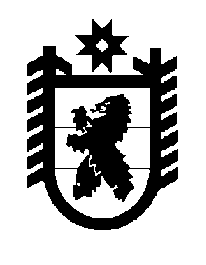 Российская Федерация Республика Карелия    ПРАВИТЕЛЬСТВО РЕСПУБЛИКИ КАРЕЛИЯПОСТАНОВЛЕНИЕот 14 января 2013 года № 8-Пг. Петрозаводск О Территориальной программе государственных гарантий бесплатного оказания гражданам Российской Федерации медицинской помощи в Республике Карелия на 2013 год и на плановый период 2014 и 2015 годовВ соответствии с частью 2 статьи 2 Закона Республики Карелия от               6 июня 2005 года № 876-ЗРК «О некоторых вопросах охраны здоровья граждан в Республике Карелия» и в целях обеспечения конституционных прав граждан Российской Федерации на получение бесплатной медицинской помощи на территории Республики Карелия Правительство Республики Карелия п о с т а н о в л я е т:1. Утвердить прилагаемую Территориальную программу государст-венных гарантий бесплатного оказания гражданам Российской Федерации медицинской помощи в Республике Карелия на 2013 год и на плановый период 2014 и 2015 годов (далее – Программа).2. Контроль за выполнением Программы возложить на Министер-ство здравоохранения и социального развития Республики Карелия. 3. Действие настоящего постановления распространяется на правоотношения, возникшие с 1 января 2013 года.            Глава Республики  Карелия                                                            А.П. ХудилайненУтверждена постановлением Правительства Республики Карелияот 14 января 2013 года № 8-ПТерриториальная программа государственных гарантий бесплатного оказания гражданам Российской Федерации медицинской помощи в Республике Карелия на 2013 год и на плановый период 2014 и 2015 годовI. Общие положения1. Территориальная программа государственных гарантий бесплатного оказания гражданам Российской Федерации медицинской помощи в Республике Карелия на 2013 год и на плановый период 2014 и 2015 годов (далее – Программа) устанавливает перечень видов, форм и условий оказываемой бесплатно медицинской помощи, перечень заболеваний и состояний, оказание медицинской помощи при которых осуществляется бесплатно, категории граждан, оказание медицинской помощи которым осуществляется бесплатно, средние нормативы объема медицинской помощи, средние нормативы финансовых затрат на единицу объема медицинской помощи, средние подушевые нормативы финансирования, порядок и структуру формирования тарифов на медицинскую помощь и способы ее оплаты, а также порядок, условия предоставления медицинской помощи, критерии доступности и качества медицинской помощи.2. Программа сформирована с учетом порядков оказания медицинской помощи и на основе стандартов медицинской помощи, а также с учетом особенностей половозрастного состава населения, уровня и структуры заболеваемости населения Республики Карелия.3. В рамках Программы за счет бюджетных ассигнований бюджета Республики Карелия и средств обязательного медицинского страхования осуществляется финансовое обеспечение оказания медицинской помощи гражданам при постановке их на воинский учет, призыве или поступлении на военную службу или приравненную к ней службу по контракту, поступлении в военные образовательные учреждения профессионального образования и призыве на военные сборы, а также при направлении на альтернативную гражданскую службу, за исключением медицинского освидетельствования в целях определения годности граждан к военной службе. II. Виды, условия и формы оказания медицинской помощи4. В рамках Программы бесплатно предоставляются:первичная медико-санитарная помощь, в том числе доврачебная, врачебная и специализированная;специализированная, в том числе высокотехнологичная, медицинская помощь;скорая, в том числе скорая специализированная, медицинская помощь;паллиативная медицинская помощь в медицинских организациях.Понятие «Медицинская организация» используется в Программе в значении, определенном в федеральных законах «Об основах охраны здоровья граждан в Российской Федерации» и «Об обязательном медицинском страховании в Российской Федерации».Первичная медико-санитарная помощь оказывается бесплатно в амбулаторных условиях и в условиях дневного стационара и включает в себя мероприятия по профилактике, диагностике, лечению заболеваний и состояний, медицинской реабилитации, наблюдению за течением беременности, формированию здорового образа жизни и санитарно-гигиеническому просвещению населения.Первичная доврачебная медико-санитарная помощь оказывается фельдшерами, акушерами и другими медицинскими работниками со средним медицинским образованием.Первичная врачебная медико-санитарная помощь оказывается врачами-терапевтами, врачами-терапевтами участковыми, врачами-педиатрами, врачами-педиатрами участковыми и врачами общей практики (семейными врачами).Первичная специализированная медико-санитарная помощь оказывается врачами-специалистами, включая врачей-специалистов медицинских организаций, оказывающих специализированную, в том числе высокотехнологичную, медицинскую помощь.Специализированная, в том числе высокотехнологичная, медицинская помощь оказывается бесплатно в стационарных условиях и в условиях дневного стационара врачами-специалистами и включает в себя профилактику, диагностику и лечение заболеваний и состояний (в том числе в период беременности, родов и послеродовой период), требующих использования специальных методов и сложных медицинских технологий, а также медицинскую реабилитацию.Высокотехнологичная медицинская помощь является частью специализированной медицинской помощи, оказывается медицинскими организациями в соответствии с перечнем видов высокотехнологичной медицинской помощи, утверждаемым Министерством здравоохранения Российской Федерации, и включает в себя применение новых сложных и (или) уникальных методов лечения, а также ресурсоемких методов лечения с научно доказанной эффективностью, в том числе клеточных технологий, роботизированной техники, информационных технологий и методов генной инженерии, разработанных на основе достижений медицинской науки и смежных отраслей науки и техники.Скорая, в том числе скорая специализированная, медицинская помощь оказывается гражданам бесплатно медицинскими организациями государственной системы здравоохранения в экстренной или неотложной форме вне медицинской организации, а также в амбулаторных и стационарных условиях при заболеваниях, несчастных случаях, травмах, отравлениях и других состояниях, требующих срочного медицинского вмешательства. При оказании скорой медицинской помощи в случае необходимости осуществляется медицинская эвакуация, представляющая собой транспортировку граждан в целях спасения жизни и сохранения здоровья (в том числе лиц, находящихся на лечении в медицинских организациях, в которых отсутствует возможность оказания необходимой медицинской помощи при угрожающих жизни состояниях, женщин в период беременности, родов, послеродовой период и новорожденных, лиц, пострадавших в результате чрезвычайных ситуаций и стихийных бедствий).Медицинская эвакуация осуществляется выездными бригадами скорой медицинской помощи с проведением во время транспортировки мероприятий по оказанию медицинской помощи, в том числе с применением медицинского оборудования.Паллиативная медицинская помощь оказывается бесплатно в амбулаторных и стационарных условиях медицинскими работниками, прошедшими обучение по оказанию такой помощи, и представляет собой комплекс медицинских вмешательств, направленных на избавление от боли и облегчение других тяжелых проявлений заболевания, в целях улучшения качества жизни неизлечимо больных граждан.5. Медицинская помощь оказывается в следующих формах:экстренная – медицинская помощь, оказываемая при внезапных острых заболеваниях, состояниях, обострении хронических заболеваний, представляющих угрозу жизни пациента;неотложная – медицинская помощь, оказываемая при внезапных острых заболеваниях, состояниях, обострении хронических заболеваний без явных признаков угрозы жизни пациента;плановая – медицинская помощь, которая оказывается при проведении профилактических мероприятий, при заболеваниях и состояниях, не сопровождающихся угрозой жизни пациента, не требующих экстренной и неотложной медицинской помощи, отсрочка оказания которой на определенное время не повлечет за собой ухудшение состояния пациента, угрозу его жизни и здоровью.6. При оказании в рамках Программы первичной медико-санитарной помощи в условиях дневного стационара и в неотложной форме, специализированной, в том числе высокотехнологичной, медицинской помощи, скорой, в том числе скорой специализированной, медицинской помощи, паллиативной медицинской помощи в стационарных условиях осуществляется обеспечение граждан лекарственными препаратами для медицинского применения, включенными в перечень жизненно необходимых и важнейших лекарственных препаратов, утверждаемый Правительством Российской Федерации, и медицинскими изделиями, которые предусмотрены стандартами медицинской помощи.7. В рамках Программы проводятся мероприятия по профилактике заболеваний и формированию здорового образа жизни, которые включают:проведение профилактических мероприятий по предупреждению и снижению заболеваемости, выявление ранних и скрытых форм заболеваний, в том числе социально значимых заболеваний, и факторов риска;диспансерное наблюдение за состоянием здоровья лиц, страдающих хроническими заболеваниями, с целью профилактики прогрессирования заболеваний, снижения инвалидности и смертности;диспансеризацию населения, в том числе проведение профилактических медицинских осмотров в случаях, предусмотренных законодательством Российской Федерации;организацию и проведение мероприятий по пропаганде здорового образа жизни (далее – ЗОЖ), включая вопросы рационального питания, повышения двигательной активности, профилактики потребления психоактивных веществ, в том числе алкоголя, табака и наркотических веществ;выявление курящих лиц и лиц, избыточно потребляющих алкоголь, а также лиц с высоким риском заболеваний, связанных с курением, алкоголем и отравлением суррогатами алкоголя;оказание медицинской помощи по отказу от курения и злоупотребления алкоголем, включая направление на консультацию и лечение в специализированные профильные медицинские организации;организацию информирования населения о необходимости и возможности выявления факторов риска, оценки степени риска развития хронических неинфекционных заболеваний, их медикаментозной и немедикаментозной коррекции и профилактике, а также консультирования по вопросам ведения ЗОЖ в отделениях (кабинетах) медицинской профилактики и центрах здоровья.8. В рамках Программы сроки ожидания для оказания медицинской помощи в плановой форме с момента выдачи направления составляют:медицинской помощи, оказываемой в стационарных условиях, – 30 дней;проведение отдельных диагностических обследований – 14 дней;консультации врачей-специалистов – 14 дней.9. Программа, в том числе территориальная программа обязательного медицинского страхования, включает:условия реализации установленного законодательством Российской Федерации права на выбор врача, в том числе врача общей практики (семейного врача) и лечащего врача (с учетом согласия врача) (приложение № 1 к Программе);порядок реализации установленного законодательством Российской Федерации права внеочередного оказания медицинской помощи отдельным категориям граждан в медицинских организациях, находящихся на территории Республики Карелия (приложение № 2 к Программе);порядок обеспечения граждан лекарственными препаратами, медицинскими изделиями, донорской кровью и ее компонентами, лечебным питанием, в том числе специализированными продуктами лечебного питания, по медицинским показаниям в соответствии со стандартами медицинской помощи с учетом видов, условий и форм оказания медицинской помощи (приложение № 3 к Программе);условия пребывания в медицинских организациях при оказании медицинской помощи в стационарных условиях (приложение № 4 к Программе); условия и сроки диспансеризации населения для отдельных категорий населения (приложение № 5 к Программе); перечень медицинских организаций, участвующих в реализации Программы, в том числе территориальной программы обязательного медицинского страхования (приложение № 6 к Программе);объем медицинской помощи, оказываемой гражданам в рамках Программы  на 2013 год и на плановый период 2014 и 2015 годов (приложение № 7 к Программе);стоимость Программы на 2013 год и на плановый период 2014 и 2015 годов по источникам ее финансового обеспечения (приложения № 8, 9, 10 к Программе); стоимость Программы на 2013 год и на плановый период 2014 и 2015 годов по условиям  предоставления бесплатной медицинской помощи (приложения  № 11, 12, 13 к Программе); целевые значения критериев доступности и качества медицинской помощи, оказываемой в рамках Программы (приложение № 14 к Программе).III. Источники финансового обеспечения оказаниямедицинской помощи10. Источниками финансового обеспечения Программы являются средства федерального бюджета, средства бюджета Республики Карелия, средства обязательного медицинского страхования.11. В рамках территориальной программы обязательного медицинского страхования оказываются первичная медико-санитарная помощь, включая профилактическую помощь, скорая медицинская помощь (за исключением санитарно-авиационной эвакуации), специализированная медицинская помощь (за исключением высокотехнологичной медицинской помощи в 2013 и 2014 годах) в следующих страховых случаях:инфекционные и паразитарные болезни, за исключением болезней, передающихся половым путем, туберкулеза, ВИЧ-инфекции и синдрома приобретенного иммунодефицита;новообразования;болезни эндокринной системы;расстройства питания и нарушения обмена веществ;болезни нервной системы;болезни крови, кроветворных органов;отдельные нарушения, вовлекающие иммунный механизм;болезни глаза и его придаточного аппарата;болезни уха и сосцевидного отростка;болезни системы кровообращения;болезни органов дыхания;болезни органов пищеварения*;болезни мочеполовой системы;болезни кожи и подкожной клетчатки;болезни костно-мышечной системы и соединительной ткани;врожденные аномалии (пороки развития);деформации и хромосомные нарушения;беременность, роды, послеродовой период и аборты;отдельные состояния, возникающие у детей в перинатальный период.В рамках реализации территориальной программы обязательного медицинского страхования осуществляется финансовое обеспечение мероприятий по диспансеризации отдельных категорий граждан, приме-нению вспомогательных репродуктивных технологий (экстракорпорального оплодотворения), включая лекарственное обеспечение в соответствии с законодательством Российской Федерации, а также медицинской реабилитации, осуществляемой в медицинских организациях.Страховое обеспечение в соответствии с территориальной программой обязательного медицинского страхования устанавливается исходя из стандартов медицинской помощи и порядков оказания медицинской помощи, установленных Министерством здравоохранения Российской Федерации.12. За счет бюджетных ассигнований федерального бюджета осуществляется финансовое обеспечение:высокотехнологичной медицинской помощи, оказываемой в соответствии с перечнем видов высокотехнологичной медицинской помощи, утверждаемым Министерством здравоохранения Российской Федерации в порядке, устанавливаемом Правительством Российской Федерации, в том числе путем предоставления субсидий бюджету Республики Карелия (до 1 января );дополнительных мероприятий, установленных в соответствии с законодательством Российской Федерации;____________* В том числе стоматологические заболевания, за исключением  протезирования зубов и ортодонтического лечения у граждан старше 18 лет; ортодонтической коррекции с применением брекет-систем; повторного изготовления ортодонтических аппаратов, утраченных или пришедших в негодность по вине пациента; удаления интактных, аномально расположенных (ретенированных, дистопированных, импактных) зубов, депульпирования и реэндодонтии в целях подготовки к зубопротезированию и ортодонтическому лечению у граждан старше 18 лет; лечения хронических форм периодонтита у граждан старше 18 лет; лечения заболеваний зубов и пародонта с использованием светополимеризующихся стоматологических материалов, карпульной анестезии, анкерных, парапульпарных, стекловолоконных штифтов и шин, дентальных имплантатов; ортопедических и хирургических методов лечения заболеваний пародонта; санации полости рта под общим обезболиванием без медицинских показаний.лечения граждан Российской Федерации за пределами территории Российской Федерации, направленных в порядке, установленном Министерством здравоохранения Российской Федерации;санаторно-курортного лечения отдельных категорий граждан в соответствии с законодательством Российской Федерации;закупки лекарственных препаратов, предназначенных для лечения больных злокачественными новообразованиями лимфоидной, кроветворной и родственных им тканей по перечню заболеваний, утверждаемому Правительством Российской Федерации, гемофилией, муковисцидозом, гипофизарным нанизмом, болезнью Гоше, рассеянным склерозом, а также после трансплантации органов и (или) тканей, по перечню лекарственных препаратов, утверждаемому Правительством Российской Федерации (в 2013 году).За счет бюджетных ассигнований федерального бюджета осуществляется финансовое обеспечение предоставления в установленном порядке бюджету Республики Карелия в 2014 и 2015 годах субвенций на обеспечение лекарственными препаратами, предназначенными для лечения больных злокачественными новообразованиями лимфоидной, кроветворной и родственных им тканей по перечню заболеваний, утверждаемому Правительством Российской Федерации, гемофилией, муковисцидозом, гипофизарным нанизмом, болезнью Гоше, рассеянным склерозом, а также после трансплантации органов и (или) тканей, по перечню лекарственных препаратов, утверждаемому Правительством Российской Федерации.За счет бюджетных ассигнований федерального бюджета осуществляется финансовое обеспечение предоставления в установленном порядке бюджету Республики Карелия субвенций на оказание государственной социальной помощи отдельным категориям граждан в виде набора социальных услуг в части обеспечения необходимыми лекарственными препаратами, медицинскими изделиями, а также специализированными продуктами лечебного питания для детей-инвалидов.13. За счет средств бюджетных ассигнований бюджета Республики Карелия осуществляется финансовое обеспечение:скорой, в том числе скорой специализированной, медицинской  помощи – в части медицинской помощи, не включенной в территориальную программу обязательного медицинского страхования, а также расходов, не включенных в структуру тарифов на оплату медицинской помощи, преду-смотренную территориальной программой обязательного медицинского страхования;первичной медико-санитарной и специализированной медицинской помощи в части медицинской помощи при заболеваниях, не включенных в территориальную программу обязательного медицинского страхования (заболевания, передаваемые половым путем, туберкулез, ВИЧ-инфекция и синдром приобретенного иммунодефицита, психические расстройства и расстройства поведения, в том числе связанные с употреблением психо-активных веществ, включая профилактические осмотры несовершеннолетних в целях раннего (своевременного) выявления немедицинского потребления наркотических и психотропных веществ), а также в части расходов, не включенных в структуру тарифов на оплату медицинской помощи, предусмотренную в территориальной программе обязательного медицинского страхования;паллиативной медицинской помощи в медицинских организациях;высокотехнологичной медицинской помощи, оказываемой в ГБУЗ  «Республиканская больница им. В.А.Баранова» (до 1 января );организации лечения граждан Республики Карелия за пределами территории Республики Карелия, направленных в порядке, установленном Министерством здравоохранения и социального развития Республики Карелия.За счет средств бюджетных ассигнований бюджета Республики Карелия осуществляется:обеспечение граждан зарегистрированными в установленном порядке на территории Российской Федерации лекарственными препаратами для лечения заболеваний, включенных в перечень жизнеугрожающих и хронических прогрессирующих редких (орфанных) заболеваний, приводящих к сокращению продолжительности жизни гражданина или его инвалидности;обеспечение лекарственными препаратами в соответствии с перечнем групп населения и категорий заболеваний, при амбулаторном лечении которых лекарственные препараты и изделия медицинского назначения отпускаются по рецептам врачей бесплатно, с учетом лекарственных препаратов, предусмотренных перечнем жизненно необходимых и важнейших лекарственных препаратов, утверждаемым Правительством Российской Федерации;обеспечение лекарственными препаратами в соответствии 
с перечнем групп населения, при амбулаторном лечении которых лекарственные препараты отпускаются по рецептам врачей 
с 50-процентной скидкой.Кроме того, за счет бюджетных ассигнований бюджета Республики Карелия в установленном порядке оказывается медицинская помощь и предоставляются иные государственные услуги (работы) в медицинских организациях, за исключением видов медицинской помощи, оказываемой за счет средств обязательного медицинского страхования в ГБУЗ «Республиканский центр по профилактике и борьбе со  СПИД и инфекционными заболеваниями», ГКУЗ «Специализированный дом ребенка для детей с органическим поражением центральной нервной системы с нарушением психики», ГБУЗ «Республиканская станция переливания крови», ГБУЗ «Республиканский медицинский информационно-аналитический центр», ГБУЗ «Бюро судебно-медицинской экспертизы», ГБУЗ «Территориальный центр медицины катастроф», АУЗ «Центр медицинской профилактики», Центре планирования семьи и репродукции, хосписах, домах, отделениях сестринского ухода, молочных кухнях, центрах (отделениях) профессиональной патологии, патологоанатомических бюро и прочих медицинских учреждениях, входящих в номенклатуру учреждений здравоохранения, утверждаемую Министерством здравоохранения Российской Федерации.IV. Средние нормативы объема медицинской помощи14. Средние нормативы объема медицинской помощи по ее видам в целом по Программе рассчитываются в единицах объема на 1 жителя в год, по территориальной программе обязательного медицинского страхования - 
на 1 застрахованное лицо. Средние нормативы объема медицинской помощи, предусмотренные Программой, составляют:для скорой медицинской помощи вне медицинской организации, включая медицинскую эвакуацию, на 2013 год –  0,332 вызова на 1 жителя, на 2014-2015 годы – 0,330 вызова на 1 жителя;для медицинской помощи в амбулаторных условиях, оказываемой с профилактической целью (включая посещения центров здоровья, посещения в связи с диспансеризацией, посещения среднего медицинского персонала), на 2013 год – 2,286 посещения на 1 жителя, в рамках территориальной программы обязательного медицинского страхования – 1,917 посещения на 1 застрахованное лицо, на 2014 год – 2,293 посещения на 1 жителя, в рамках территориальной программы обязательного медицинского страхования – 1,922  посещения на 1 застрахованное лицо, на 2015 год – 2,296 посещения на 1 жителя, в рамках территориальной программы обязательного медицинского страхования – 1,922 посещения на 1 застрахованное лицо;для медицинской помощи в амбулаторных условиях, оказываемой в связи с заболеваниями, на 2013 год – 4,228 обращения на 1 жителя, в рамках территориальной программы обязательного медицинского страхования – 3,616 обращения на 1 застрахованное лицо, на 2014 год – 4,101 обращения на 1 жителя, в рамках территориальной программы обязательного медицинского страхования – 3,452 обращения на 1 застрахованное лицо, на 2015 год – 4,099 обращения на 1 жителя, в рамках территориальной программы обязательного медицинского страхования – 3,445 обращения на 1 застрахованное лицо;для медицинской помощи в амбулаторных условиях, оказываемой в неотложной форме, в рамках территориальной программы обязательного медицинского страхования на 2013 год – 0,354  посещения на 1 застрахованное лицо, на 2014 год – 0,355 посещения на 1 застрахованное лицо, на 2015 год – 0,355 посещения на 1 застрахованное лицо;для медицинской помощи в условиях дневных стационаров на  2013 год – 0,642  пациенто-дня на 1 жителя, в рамках территориальной программы обязательного медицинского страхования – 0,479 пациенто-дня на 1 застрахованное лицо, 2014 год – 0,642 пациенто-дня на 1 жителя, в рамках территориальной программы обязательного медицинского страхования – 0,479  пациенто-дня на 1 застрахованное лицо, на 2015 год – 0,642 пациенто-дня на 1 жителя, в рамках территориальной программы обязательного медицинского страхования – 0,478 пациенто-дня на 1 застрахованное лицо;для медицинской помощи в стационарных условиях на 2013 год – 2,886  койко-дня на 1 жителя, в рамках территориальной программы обязательного медицинского страхования – 2,151 койко-дня на 1 застрахованное лицо, на 2014 год – 2,886 койко-дня на 1 жителя, в рамках территориальной программы обязательного медицинского страхования – 2,151 койко-дня на 1 застрахованное лицо, на 2015 год – 2,886 койко-дня на 1 жителя, в рамках территориальной программы обязательного медицинского страхования – 2,148 койко-дня на 1 застрахованное лицо;для паллиативной медицинской помощи в стационарных условиях на 2013 год – 0,012 койко-дня на 1 жителя, на 2014 год – 0,012 койко-дня на 1 жителя, на 2015 год – 0,012 койко-дня на 1 жителя.Объем медицинской помощи, оказываемой не застрахованным по обязательному медицинскому страхованию гражданам Российской Федера-ции при состояниях, требующих срочного медицинского вмешательства (при несчастных случаях, травмах, отравлениях и других состояниях и заболеваниях, входящих в территориальную программу обязательного медицинского страхования), включается в средние нормативы объема амбулаторной и стационарной медицинской помощи и обеспечивается за счет бюджетных ассигнований бюджета Республики Карелия.V. Средние нормативы финансовых затрат на единицу объема медицинской помощи, средние подушевые нормативы финансирования, способы оплаты медицинской помощи, порядок формирования и структура тарифов на оплату медицинской помощи15. Средние нормативы финансовых затрат на единицу объема медицинской помощи, оказываемой в соответствии с Программой, на 2013 год составляют:на 1 вызов скорой медицинской помощи за счет средств обязательного медицинского страхования – 2046,0  рублей;на 1 посещение с профилактической целью при оказании медицинской помощи в амбулаторных условиях медицинскими организациями (их структурными подразделениями) за счет средств бюджета Республики Карелия – 378,46 рубля, за счет средств обязательного медицинского страхования – 298,32 рубля;на 1 обращение по поводу заболевания при оказании медицинской помощи в амбулаторных условиях медицинскими организациями 
(их структурными подразделениями) за счет средств бюджета Республики Карелия – 1077,83  рубля, за счет средств обязательного медицинского страхования – 865,15 рубля;на 1 посещение при оказании медицинской помощи в неотложной форме в амбулаторных условиях за счет средств обязательного медицинского страхования – 374,94 рубля;на 1 пациенто-день лечения в условиях дневных стационаров за счет средств бюджета Республики Карелия – 631,71  рубля, за счет средств обязательного медицинского страхования  – 686,10 рубля; на 1 койко-день в медицинских организациях (их структурных подразделениях), оказывающих медицинскую помощь в стационарных условиях, за счет средств бюджета Республики Карелия – 1911,40 рубля, за счет средств обязательного медицинского страхования – 2315,00 рублей;на 1 койко-день в медицинских организациях (их структурных подразделениях), оказывающих паллиативную медицинскую помощь 
в стационарных условиях (включая больницы сестринского ухода), за счет средств бюджета Республики Карелия – 1722,89 рубля.Средние нормативы финансовых затрат на единицу объема медицинской помощи, оказываемой в соответствии с Программой, 
на 2014 и 2015 годы составляют:на 1 вызов скорой медицинской помощи за счет средств обязательного медицинского страхования 2076,0 рублей на 2014 год, 2340,16 рубля на 2015 год;на 1 посещение с профилактической целью при оказании медицинской помощи в амбулаторных условиях медицинскими организациями (их структурными подразделениями) за счет средств бюджета Республики Карелия 274,65 рубля на 2014 год, 153,50 рубля на 2015 год, за счет средств обязательного медицинского страхования 333,79 рубля на 2014 год, 385,03 рубля на 2015 год;на 1 обращение по поводу заболевания при оказании медицинской помощи в амбулаторных условиях медицинскими организациями 
(их структурными подразделениями) за счет средств бюджета Республики Карелия 796,49 рубля на 2014 год, 429,80  рубля на 2015 год, за счет средств обязательного медицинского страхования 968,04 рубля на 2014 год, 1114,21 рубля на 2015 год;на 1 посещение при оказании медицинской помощи в неотложной форме в амбулаторных условиях за счет средств обязательного медицинского страхования 419,54 рубля на 2014 год, 483,82 рубля на 2015 год;на 1 пациенто-день лечения в условиях дневных стационаров за счет средств бюджета Республики Карелия 530,51 рубля на 2014 год, 531,28 рубля на 2015 год, за счет средств обязательного медицинского страхования (без учета применения вспомогательных репродуктивных технологий (экстракорпорального оплодотворения) 711,84 рубля на 2014 год, 819,27 рубля на 2015 год;на 1 койко-день в медицинских организациях (их структурных подразделениях), оказывающих медицинскую помощь в стационарных условиях, за счет средств бюджета Республики Карелия 1607,81 рубля на 2014 год, 879,38 рубля на 2015 год, за счет средств обязательного медицинского страхования 2620,0 рублей на 2014 год, 3575,0 рублей на 2015 год;на 1 койко-день в медицинских организациях (их структурных подразделениях), оказывающих паллиативную медицинскую помощь в стационарных условиях (включая больницы сестринского ухода), за счет средств бюджета Республики Карелия 1478,50 рубля на 2014 год, 820,34 рубля на 2015 год.16. Средние подушевые нормативы финансирования установлены исходя из нормативов, предусмотренных разделом IV Программы и настоящим разделом, с учетом соответствующих районных коэффициентов.Средние подушевые нормативы финансирования, предусмотренные Программой (без учета расходов федерального бюджета), составляют:в 2013 году – 12392,08 рубля, в 2014 году – 12725,25 рубля, в             2015 году – 14749,79 рубля, в том числе за счет средств обязательного медицинского страхования на финансирование территориальной программы обязательного медицинского страхования в 2013 году – 9813,38 рубля, в 2014 году – 10797,54 рубля, в 2015 году – 13603,17 рубля, из них за счет субвенций Федерального фонда обязательного медицинского страхования в 2013 году –  9427,18 рубля, в 2014 году – 10711,45 рубля, в 2015 году – 13517,08 рубля.17. Тарифы на оплату медицинской помощи по обязательному медицинскому страхованию формируются в соответствии с принятыми в рамках территориальной программы обязательного медицинского страхования способами оплаты медицинской помощи и устанавливаются соглашением между Министерством здравоохранения и социального развития Республики Карелия, Территориальным фондом обязательного медицинского страхования Республики Карелия, представителями страховых медицинских организаций, профессиональных медицинских ассоциаций, профессиональных союзов медицинских работников.Структура тарифа на оплату медицинской помощи включает в себя расходы на заработную плату, начисления на оплату труда, прочие выплаты, приобретение лекарственных средств, расходных материалов, продуктов питания, мягкого инвентаря, медицинского инструментария, реактивов и химикатов, прочих материальных запасов, расходы на оплату стоимости лабораторных и инструментальных исследований, проводимых в других учреждениях (при отсутствии в медицинской организации лаборатории и диагностического оборудования), организации питания (при отсутствии организованного питания в медицинской организации), расходы на оплату услуг связи, транспортных услуг, коммунальных услуг, работ и услуг по содержанию имущества, расходы на арендную плату за пользование имуществом, оплату программного обеспечения и прочих услуг, социальное обеспечение работников медицинских организаций, установленное законодательством Российской Федерации, прочие расходы, расходы на приобретение оборудования стоимостью до ста тысяч рублей за единицу.18. При реализации территориальной программы обязательного медицинского страхования применяются следующие способы оплаты медицинской помощи:    при оплате медицинской помощи, оказанной в амбулаторных условиях:    за единицу объема медицинской помощи – за медицинскую услугу, за посещение, за обращение (законченный случай);    при оплате медицинской помощи, оказанной в стационарных условиях:за законченный случай лечения заболевания;за законченный случай лечения заболевания, включенного в соответствующую группу заболеваний (в том числе клинико-статистические группы заболеваний);при оплате медицинской помощи, оказанной в условиях дневного стационара, – за законченный случай лечения заболевания;при оплате скорой медицинской помощи, оказанной вне медицинской организации (по месту вызова бригады скорой, в том числе скорой специализированной, медицинской помощи, а также в транспортном средстве при медицинской эвакуации), – за вызов скорой медицинской помощи.VI. Критерии доступности и качества медицинской помощи19. Критериями доступности и качества медицинской помощи являются:удовлетворенность населения медицинской помощью (процентов от числа опрошенных);смертность населения (число умерших на 1000 человек населения);смертность населения от болезней системы кровообращения (число умерших от болезней системы кровообращения на 100 тыс. человек населения);смертность населения от новообразований, в том числе от злокачественных (число умерших от новообразований, в том числе от злокачественных, на 100 тыс. человек населения);смертность населения от дорожно-транспортных происшествий (число умерших от дорожно-транспортных происшествий на 100 тыс. человек населения);смертность населения от туберкулеза (случаев на 100 тыс. человек населения);смертность населения в трудоспособном возрасте (число умерших в трудоспособном возрасте на 100 тыс. человек населения);смертность населения трудоспособного возраста от болезней системы кровообращения (число умерших от болезней системы кровообращения в трудоспособном возрасте на 100 тыс. человек населения);материнская смертность (на 100 тыс. родившихся живыми);младенческая смертность (на 1000 родившихся живыми);смертность детей в возрасте 0-14 лет (на 100 тыс. человек населения соответствующего возраста);удельный вес больных злокачественными новообразованиями, выявленных на ранних стадиях, в общем количестве впервые выявленных больных злокачественными новообразованиями;количество обоснованных жалоб, в том числе на отказ в оказании медицинской помощи, предоставляемой в рамках Программы;количество медицинских организаций, осуществляющих автоматизиро-ванную запись на прием к врачу с использованием информационно-телекоммуникационной сети «Интернет» и информационно-справочных сенсорных терминалов;обеспеченность населения врачами (на 10 тыс. человек населения), 
в том числе оказывающими медицинскую помощь в амбулаторных и стационарных условиях;средняя длительность лечения в медицинской организации, оказывающей медицинскую помощь в стационарных условиях (дней); эффективность деятельности медицинских организаций на основе оценки выполнения функции врачебной должности, показателей рационального и целевого использования коечного фонда;полнота охвата патронажем детей первого года жизни;полнота охвата профилактическими осмотрами детей;удельный вес детей, снятых с диспансерного наблюдения по выздоровлению, в общем числе детей, состоящих под диспансерным наблюдением; объем медицинской помощи, оказываемой в условиях дневных стационаров (число пациенто-дней на 1 жителя, на 1 застрахованное лицо);уровень госпитализации населения, прикрепившегося к медицинской организации, оказывающей первичную медико-санитарную помощь 
(число госпитализаций на 1000 жителей в год);удельный вес госпитализаций в экстренной форме в общем объеме госпитализаций населения, прикрепленного к медицинской организации, оказывающей первичную медико-санитарную помощь;количество вызовов скорой медицинской помощи в расчете на 1 жителя, число лиц, которым оказана скорая медицинская помощь;доля лиц, которым скорая медицинская помощь оказана в течение 20 минут после вызова, в общем числе лиц, которым оказана скорая медицинская помощь.На основе целевых значений критериев доступности и качества медицинской помощи, установленных Программой, проводится комплексная оценка их уровня и динамики.Приложение  № 1 к  ПрограммеУсловия реализации установленного законодательством Российской Федерации права на выбор врача, в том числе врача общей практики (семейного врача) и лечащего врача (с учетом согласия врача)1. Настоящие Условия регулируют отношения, связанные с реализацией установленного законодательством Российской Федерации (часть 2 статьи 21 Федерального закона от 21 ноября 2011 года № 323-ФЗ «Об основах охраны здоровья граждан в Российской Федерации») права на выбор врача (с учетом согласия врача), для оказания медицинской   помощи в рамках Программы в пределах территории Республики Карелии.2. Выбор врача, в том числе врача общей практики (семейного врача) и лечащего врача (с учетом согласия врача) осуществляется гражданином, достигшим совершеннолетия либо приобретшим дееспособность в полном объеме до достижения совершеннолетия (для ребенка до достижения им совершеннолетия либо до приобретения им дееспособности в полном объеме до достижения совершеннолетия – его родителями или другими законными представителями) (далее – гражданин), путем обращения в медицинскую организацию, оказывающую медицинскую помощь.3. В медицинской организации гражданин осуществляет выбор не чаще чем один раз в год (за исключением случаев замены медицинской организации) врача-терапевта, врача-терапевта участкового, врача-педиатра, врача-педиатра участкового, врача общей практики (семейного врача) или фельдшера путем подачи заявления лично или через своего представителя на имя руководителя медицинской организации.4. Выбор врача военнослужащими и лицами, приравненными по медицинскому обеспечению к военнослужащим, гражданами, проходящими альтернативную гражданскую службу, гражданами, подлежащими призыву на военную службу или направляемыми на альтернативную гражданскую службу, и гражданами, поступающими на военную службу по контракту или приравненную к ней службу, а также задержанными, заключенными под стражу, отбывающими наказание в виде ограничения свободы, ареста, лишения свободы либо административного ареста осуществляется с учетом особенностей оказания медицинской помощи, установленных законода-тельством Российской Федерации.Приложение № 2 к ПрограммеПорядок реализации установленного законодательством Российской Федерации права внеочередного оказания медицинской помощи отдельным категориям граждан в медицинских организациях, находящихся на территории Республики Карелия1. Настоящий Порядок регулирует отношения, связанные с реализацией права на внеочередное оказание медицинской помощи по Программе категориям лиц, указанным в статьях 14-19 и 21 Федерального закона от 12 января 1995 года  № 5-ФЗ «О ветеранах», Героям и полным кавалерам ордена Славы,  а также категориям граждан, указанным в пункте 3 статьи 1.1 Закона Российской Федерации от 15 января 1993 года № 4301-1        «О статусе Героев Советского Союза, Героев Российской Федерации и полных кавалеров ордена Славы» (далее – граждане, гражданин), в медицинских организациях, находящихся на территории Республики Карелия.2. Амбулаторная и стационарная медицинская помощь оказывается вышеназванным категориям граждан во внеочередном порядке в медицинских организациях, находящихся на территории Республики Карелия, участвующих в реализации Программы, при предъявлении документа, подтверждающего принадлежность к одной из категорий граждан, указанных в пункте 1 настоящего Порядка, и включает  в том числе внеочередное проведение диагностических исследований и консультативные приемы  врачей-специалистов.3. Направление граждан в медицинские организации, находящиеся на территории Республики Карелия, участвующие  в реализации Программы,  для оказания им внеочередной стационарной специализированной медицинской помощи осуществляется на основании заключения врачебной комиссии медицинской организации с подробной выпиской из медицинской документации и указанием цели направления.4. Информация о категориях гражданах, имеющих право на внеочередное оказание медицинской помощи, должна быть размещена в медицинских организациях на информационных стендах в общедоступных местах, а также на интернет-сайтах.Приложение  № 3 к  ПрограммеПорядок обеспечения граждан лекарственными препаратами, медицинскими изделиями, донорской кровью и ее компонентами, лечебным питанием, в том числе специализированными продуктами лечебного питания, по медицинским показаниям в соответствии со стандартами медицинской помощи с учетом видов, условий и форм оказания медицинской помощи1. Обеспечение граждан лекарственными препаратами, включенными в перечень жизненно необходимых и важнейших лекарственных препаратов, утверждаемый Правительством Российской Федерации,  в соответствии с Федеральным законом от 12 апреля 2010 года № 61-ФЗ «Об обращении лекарственных средств», медицинскими изделиями, донорской кровью и ее компонентами, лечебным питанием, в том числе специализированными продуктами лечебного питания, которые предусмотрены стандартами медицинской помощи, осуществляется бесплатно по медицинским показаниям при оказании первичной медико-санитарной помощи в условиях дневного стационара и в неотложной форме, специализированной, в том числе высокотехнологичной, медицинской помощи, скорой, в том числе скорой специализированной, медицинской помощи, паллиативной медицинской помощи в стационарных условиях.2. При оказании специализированной медицинской помощи по стоматологии бесплатно осуществляется обеспечение граждан по медицинским показаниям изделиями медицинского назначения,  согласно перечню:3. Обеспечение граждан, страдающих социально значимыми заболеваниями, лекарственными препаратами и медицинскими изделиями, предусмотреными стандартами медицинской помощи, осуществляется по медицинским показаниям бесплатно при оказании амбулаторной медицинской помощи по Перечню лекарственных препаратов, предназначенных для лечения социально значимых заболеваний.Обеспечение граждан лекарственными препаратами для лечения сахарного диабета (в рамках  реализации Закона Республики Карелия от              30 ноября 2011 года № 1558-ЗРК «Об обеспечении лекарственными препаратами, средствами введения инсулина и средствами самоконтроля граждан, больных сахарным диабетом») осуществляется по следующему перечню лекарственных препаратов:Обеспечение граждан медицинскими изделиями (средствами введения инсулинов  и  средствами для определения уровня глюкозы  в  крови)  для лечения сахарного диабета (в рамках реализации Закона Республики Карелия от 30 ноября 2011 года № 1558-ЗРК «Об обеспечении лекарственными препаратами, средствами введения инсулина и средствами самоконтроля граждан, больных сахарным диабетом») осуществляется по следующему перечню:иглы  инсулиновые;шприц-ручки  для  введения  инсулина;тест-полоски  для определения  содержания  глюкозы  в  крови.	Обеспечение лекарственными препаратами, медицинскими изделиями (далее – лекарственные препараты) граждан осуществляется по месту их жительства медицинскими организациями, участвующими в реализации Программы и имеющими лицензию на осуществление фармацевтической деятельности, а также аптечными организациями, включенными в утверждаемый Министерством здравоохранения и социального развития Республики Карелия перечень аптечных организаций в муниципальных районах и городских округах на территории Республики Карелия, осуществляющих отпуск лекарственных препаратов гражданам, страдающим социально значимыми заболеваниями, в рамках предоставления мер социальной поддержки в лекарственном обеспечении.Назначение и выписка рецептов на лекарственные препараты для обеспечения граждан осуществляется в соответствии со стандартами медицинской помощи врачами-специалистами медицинских организаций, имеющих право на выписку лекарственных препаратов, на рецептурных бланках установленных форм в соответствии с приказом Министерства здравоохранения и социального развития Российской Федерации от                      12 февраля 2007 года № 110 «О Порядке назначения и выписывания лекарственных препаратов, изделий медицинского назначения и специализированных продуктов лечебного питания».Для амбулаторного лечения других заболеваний, включенных в Перечень социально значимых заболеваний, утверждаемый Правительством Российской Федерации, медицинскими организациями по месту жительства граждан, страдающих социально значимыми заболеваниями, предостав-ляются следующие меры социальной поддержки по организации лекарственного обеспечения: 1) обеспечение граждан лекарственными препаратами для лечения хронических гепатитов В и С по перечню лекарственных препаратов: Назначение и выписка рецептов на лекарственные препараты для обеспечения граждан осуществляется в соответствии со стандартами медицинской помощи и приказом Министерства здравоохранения и социального развития Российской Федерации от 12 февраля 2007 года № 110 «О Порядке назначения и выписывания лекарственных препаратов, изделий медицинского назначения и специализированных продуктов лечебного питания» врачами-специалистами государственного бюджетного учреждения здравоохранения Республики Карелия  «Республиканский центр по профилактике и борьбе со СПИД и инфекционными заболеваниями», врачами-специалистами медицинских организаций на основании назначений врачей-специалистов государственного бюджетного учреждения здравоохра-нения Республики Карелия  «Республиканский центр по профилактике и борьбе со СПИД и инфекционными заболеваниями».Отпуск  лекарственных  препаратов  осуществляется  аптечными  организациями,  медицинскими  организациями,  имеющими  лицензию  на фармацевтическую  деятельность,  а  также  аптечными  организациями  на  основании  договоров  с  медицинскими  организациями  об  оказании  услуг  по отпуску лекарственных препаратов гражданам;  2) обеспечение граждан лекарственными препаратами для лечения болезни, вызванной вирусом иммунодефицита человека (ВИЧ), осуществляется по перечню лекарственных препаратов:Назначение и выписка рецептов на лекарственные препараты для обеспечения граждан осуществляется в соответствии со стандартами медицинской помощи врачами-специалистами государственного бюджетного учреждения здравоохранения Республики Карелия   «Республиканский центр по профилактике и борьбе со СПИД и инфекционными заболеваниями» в соответствии с приказом Министерства здравоохранения и социального развития Российской Федерации от 12 февраля 2007 года № 110 «О Порядке назначения и выписывания лекарственных препаратов, изделий медицинского назначения и специализированных продуктов лечебного питания».Отпуск  лекарственных  препаратов  осуществляется  аптечными  организациями,  медицинскими  организациями,  имеющими  лицензию  на фармацевтическую  деятельность,  а  также  аптечными  организациями  на  основании  договоров  с  медицинскими  организациями  об  оказании  услуг  по отпуску лекарственных препаратов гражданам;3) обеспечение граждан лекарственными препаратами для лечения злокачественных новообразований осуществляется по перечню лекарственных препаратов: Назначение и выписка рецептов на лекарственные препараты для обеспечения граждан осуществляется в соответствии со стандартами медицинской помощи и приказом Министерства здравоохранения и социального развития Российской Федерации от 12 февраля 2007 года № 110 «О Порядке назначения и выписывания лекарственных препаратов, изделий медицинского назначения и специализированных продуктов лечебного питания» врачами-специалистами Государственного бюджетного учреждения здравоохранения Республики Карелия  «Республиканский онкологический диспансер», врачами-специалистами медицинских организаций, оказывающих первичную амбулаторную помощь, на основании назначений врачей-специалистов государственного бюджетного учреждения здравоохранения Республики Карелия  «Республиканский онкологический диспансер».Отпуск  лекарственных  препаратов  осуществляется  аптечными  организациями,  медицинскими  организациями,  имеющими  лицензию  на фармацевтическую  деятельность,  а  также  аптечными  организациями  на  основании  договоров  с  медицинскими  организациями  об  оказании  услуг  по отпуску лекарственных препаратов гражданам; 4) обеспечение граждан лекарственными препаратами для лечения злокачественных заболеваний крови  осуществляется по перечню лекарственных препаратов:Назначение и выписка рецептов на лекарственные препараты для обеспечения граждан осуществляется в соответствии со стандартами медицинской помощи и приказом Министерства здравоохранения и социального развития Российской Федерации от 12 февраля 2007 года № 110 «О Порядке назначения и выписывания лекарственных препаратов, изделий медицинского назначения и специализированных продуктов лечебного питания» врачами отделения гематологии государственного бюджетного учреждения здравоохранения Республики Карелия  «Республиканская больница им. В.А. Баранова», врачами-специалистами медицинских организаций, оказывающих первичную амбулаторную помощь, на основании назначений врачей-специалистов отделения гематологии государственного бюджетного учреждения здравоохранения Республики Карелия  «Республиканская больница им. В.А. Баранова».Отпуск  лекарственных  препаратов  осуществляется  аптечными  организациями,  медицинскими  организациями,  имеющими  лицензию  на фармацевтическую  деятельность,  а  также  аптечными  организациями  на  основании  договоров  с  медицинскими  организациями  об  оказании  услуг  по отпуску лекарственных препаратов гражданам;  5) обеспечение граждан лекарственными препаратами для лечения туберкулеза осуществляется по перечню лекарственных препаратов: Назначение и выписка рецептов на лекарственные препараты для обеспечения граждан осуществляется в соответствии со стандартами медицинской помощи и приказом Министерства здравоохранения и социального развития Российской Федерации от 12 февраля 2007 года № 110 «О Порядке назначения и выписывания лекарственных препаратов, изделий медицинского назначения и специализированных продуктов лечебного питания» врачами-специалистами государственного бюджетного учреждения здравоохранения Республики Карелия  «Республиканский противотубер-кулезный диспансер», врачами-специалистами медицинских организаций, оказывающих первичную амбулаторную помощь.Отпуск  лекарственных  препаратов  осуществляется  аптечными  организациями,  медицинскими  организациями,  имеющими  лицензию  на фармацевтическую  деятельность,  а  также  аптечными  организациями  на  основании  договоров  с  медицинскими  организациями  об  оказании  услуг  по отпуску лекарственных препаратов гражданам;  6) обеспечение граждан лекарственными препаратами для лечения психических расстройств и расстройств поведения осуществляется по перечню лекарственных препаратов: Назначение и выписка рецептов на лекарственные препараты для обеспечения граждан осуществляется в соответствии со стандартами медицинской помощи и приказом Министерства здравоохранения и социального развития Российской Федерации от 12 февраля 2007 года № 110 «О Порядке назначения и выписывания лекарственных препаратов, изделий медицинского назначения и специализированных продуктов лечебного питания» врачами-специалистами государственного бюджетного учреждения здравоохранения Республики Карелия «Республиканский психоневроло-гический диспансер», а также выписка рецептов осуществляется врачами-специалистами медицинских организаций, оказывающих первичную амбулаторную помощь.Отпуск  лекарственных  препаратов  осуществляется  аптечными  организациями,  медицинскими  организациями,  имеющими  лицензию  на фармацевтическую  деятельность,  а  также  аптечными  организациями  на  основании  договоров  с  медицинскими  организациями  об  оказании  услуг  по отпуску лекарственных препаратов гражданам;7) обеспечение граждан,  больных злокачественными новообразова-ниями лимфоидной, кроветворной и родственных им тканей, гемофилией, муковисцидозом, гипофизарным нанизмом, болезнью Гоше, рассеянным склерозом, а также после трансплантации органов и (или) тканей лекарственными препаратами для лечения семи  высокозатратных  нозологий, осуществляется бесплатно по перечню лекарственных препаратов: Назначение и выписка рецептов на лекарственные препараты, предназначенные  для  лечения  семи  высокозатратных  нозологий,  осуществляется  в соответствии со стандартами медицинской помощи врачами-специалистами  государственного бюджетного учреждения здравоохранения Республики Карелия  «Республиканская больница им. В.А. Баранова», государственного бюджетного учреждения здравоохранения Республики Карелия  «Детская республиканская больница»,  а также выписка рецептов осуществляется врачами-специалистами медицинских организаций на основании назначений врачей-специалистов  государственного бюджетного учреждения здравоохранения Республики Карелия  «Республиканская больница им. В.А. Баранова», государственного бюджетного учреждения здравоохранения Республики Карелия  «Детская республиканская больница» в соответствии с приказом Министерства здравоохранения и социального развития Российской Федерации от 12 февраля 2007 года № 110 «О Порядке назначения и выписывания лекарственных препаратов, изделий медицинского назначения и специализированных продуктов лечебного питания».Отпуск лекарственных препаратов осуществляется аптечными организациями, включенными в утверждаемый Министерством здравоохранения и социального развития Республики Карелия перечень аптечных организаций, осуществляющих отпуск лекарственных препаратов, предназначенных  для  лечения  семи  высокозатратных  нозологий; 8) обеспечение граждан, страдающих заболеваниями, включенными в Перечень жизнеугрожающих и хронических прогрессирующих редких (орфанных) заболеваний, приводящих к сокращению продолжительности жизни граждан или их инвалидности, осуществляется бесплатно по перечню лекарственных препаратов:Назначение и выписка лекарственных препаратов и лечебного питания, предназначенных  для  лечения  заболеваний, включенных в Перечень орфанных заболеваний, приводящих к сокращению продолжительности жизни гражданина или инвалидности, осуществляется в соответствии со стандартами медицинской помощи врачами-специалистами  государст-венного бюджетного учреждения здравоохранения Республики Карелия  «Республиканская больница им. В.А. Баранова», государственного бюджетного учреждения здравоохранения Республики Карелия  «Детская республиканская больница», а также выписка рецептов осуществляется врачами-специалистами медицинских организаций на основании назначений врачей-специалистов государственного бюджетного учреждения здравоохранения Республики Карелия  «Республиканская больница им. В.А. Баранова», государственного бюджетного учреждения здравоохранения Республики Карелия  «Детская республиканская больница» в соответствии с приказом Министерства здравоохранения и социального развития Российской Федерации от 12 февраля 2007 года № 110 «О Порядке назначения и выписывания лекарственных препаратов, изделий медицинского назначения и специализированных продуктов лечебного питания».Отпуск  лекарственных  препаратов  осуществляется  медицинскими  организациями,  имеющими  лицензию  на фармацевтическую  деятельность,  а  также  аптечными  организациями  на  основании  договоров  с  медицинскими  организациями  об  оказании  услуг  по отпуску лекарственных препаратов гражданам;  9) обеспечение граждан лекарственными  препаратами,  предназна-ченными  для  лечения  заболеваний,  включенных в ведомственную целевую программу «Предупреждение  инвалидизации  населения  Республики Карелия», осуществляется по перечню лекарственных препаратов:Назначение и выписка лекарственных препаратов осуществляется в соответствии со стандартами медицинской помощи  врачами-специалистами государственного бюджетного учреждения здравоохранения Республики Карелия  «Республиканская больница им. В.А. Баранова», государственного бюджетного учреждения здравоохранения Республики Карелия «Детская республиканская больница»,  врачами-специалистами медицинских организа-ций на основании назначений врачей-специалистов  государственного бюджетного учреждения здравоохранения Республики Карелия  «Республиканская больница им. В.А. Баранова», государственного бюджетного учреждения здравоохранения Республики Карелия  «Детская республиканская больница» в соответствии с приказом Министерства здравоохранения и социального развития Российской Федерации от                         12 февраля 2007 года № 110 «О Порядке назначения и выписывания лекарственных препаратов, изделий медицинского назначения и специализированных продуктов лечебного питания».Отпуск  лекарственных препаратов осуществляется  медицинскими  организациями,  имеющими  лицензию  на фармацевтическую  деятельность,  а  также  аптечными  организациями  на  основании  договоров  с  медицинскими  организациями  об  оказании  услуг  по отпуску лекарственных препаратов гражданам;10) обеспечение лекарственными препаратами согласно  Перечню групп населения, при амбулаторном лечении которых лекарственные препараты отпускаются по рецептам врачей с пятидесятипроцентной скидкой малоимущих пенсионеров, не имеющих права на получение государственной социальной помощи в виде набора социальных услуг в соответствии с федеральным законодательством, осуществляется по следующему перечню лекарственных препаратов:Назначение и выписка лекарственных препаратов по медицинским показаниям в соответствии со стандартами медицинской помощи осуществляется врачами-специалистами медицинских организаций на основании справки органа социальной защиты населения, подтверждающей, что среднедушевой доход гражданина ниже величины прожиточного минимума, установленного в соответствии с законом Республики Карелия, в соответствии с приказом Министерства здравоохранения и социального развития Российской Федерации от 12 февраля 2007 года № 110 «О Порядке назначения и выписывания лекарственных препаратов, изделий медицинского назначения и специализированных продуктов лечебного питания».Отпуск лекарственных препаратов осуществляется медицинскими  организациями,  имеющими  лицензию  на фармацевтическую  деятельность, а также аптечными организациями, заключившими с медицинскими организациями договоры об обеспечении категорий граждан, указанных в настоящем пункте;11) Перечень  лекарственных  препаратов,  предназначенных  для  лечения  заболеваний детей первых трех лет жизни и детей из многодетных семей в возрасте до 6 лет, при амбулаторном лечении которых лекарственные средства отпускаются по рецептам врачей бесплатно:Назначение и выписка лекарственных препаратов, предназначенных  для  лечения  заболеваний детей первых трех лет жизни и детей из многодетных семей в возрасте до 6 лет, при амбулаторном лечении которых лекарственные средства отпускаются по рецептам врачей бесплатно, в соответствии со стандартами медицинской помощи осуществляется  врачами-специалистами  медицинских организаций в соответствии с приказом Министерства здравоохранения и социального развития Российской Федерации от 12 февраля 2007 года № 110 «О Порядке назначения и выписывания лекарственных препаратов, изделий медицинского назначения и специализированных продуктов лечебного питания».Отпуск  лекарственных  препаратов  осуществляется  медицинскими  организациями,  имеющими  лицензию  на фармацевтическую  деятельность,  а  также  аптечными  организациями  на  основании  договоров  с  медицинскими  организациями  об  оказании  услуг  по отпуску лекарственных препаратов гражданам; 12) обеспечение граждан, имеющих право на  получение государст-венной социальной помощи в виде набора социальных услуг в части обеспечения необходимыми лекарственными препаратами, изделиями медицинского назначения, а также специализированными продуктами лечебного питания для детей-инвалидов, осуществляется по рецептам врача бесплатно в соответствии с федеральным законодательством.Приложение № 4 к  ПрограммеУсловия пребывания в медицинских организациях при оказании медицинской помощи в стационарных условиях1. При плановой госпитализации пациент должен быть осмотрен врачом в приемном отделении не позднее 30 минут с момента обращения.В случаях, когда для постановки диагноза требуются динамическое наблюдение и проведение лечебно-диагностических мероприятий, допускается нахождение пациента в приемном отделении до шести часов.2. Размещение больных производится в палатах. Допускается кратковременное размещение больных, поступивших по экстренным показаниям, вне палаты в случаях отсутствия мест в палатах.Размещение пациентов в маломестных палатах (боксах) производится по медицинским и (или) эпидемиологическим показаниям, установленным Министерством здравоохранения Российской Федерации. Размещение пациентов в маломестных палатах (боксах) осуществляется с учетом нозологической формы заболевания и состояния здоровья пациента.3. Проведение лечебно-диагностических мероприятий, лекарственное обеспечение осуществляются с момента поступления в стационар. Питание больного в стационаре осуществляется в соответствии с нормами, утвержденными приказом Министерства здравоохранения Российской Федерации от 5 августа 2003 года № 330 «О мерах по совершенствованию лечебного питания в лечебно-профилактических учреждениях Российской Федерации».4. Обеспечение лекарственными препаратами для лечения в круглосуточных и дневных стационарах осуществляется за счет средств обязательного медицинского страхования и средств бюджета Республики Карелия в соответствии с перечнем жизненно необходимых и важнейших лекарственных препаратов, утверждаемым Правительством Российской Федерации. В случае необходимости медицинские организации по решению врачебной комиссии могут использовать лекарственные препараты, не включенные в указанный перечень.5. Одному из родителей, иному члену семьи или иному законному представителю предоставляется право на бесплатное совместное нахождение с ребенком в медицинской организации при оказании ему медицинской помощи в стационарных условиях в течение всего периода лечения независимо от возраста ребенка. При совместном нахождении в медицинской организации в стационарных условиях с ребенком до достижения им возраста четырех лет, а с ребенком старше данного возраста – при наличии медицинских показаний – плата за создание условий пребывания в стационарных условиях, в том числе за предоставление спального места и питания, с указанных лиц не взимается.6. В рамках Программы медицинская организация в целях выполнения порядков оказания и стандартов медицинской помощи в случае необходимости проведения пациенту диагностических исследований – при отсутствии возможности их проведения в медицинской организации, оказывающей медицинскую помощь пациенту, обеспечивает транспортные услуги и сопровождение медицинским работником пациента, находящегося на лечении в стационарных условиях,  в другую медицинскую организацию для оказания необходимых диагностических исследований.Приложение № 5 к ПрограммеУсловия и сроки диспансеризации населениядля отдельных категорий населенияВ рамках Программы проводится диспансеризация для отдельных категорий населения, в том числе: работающего населения, подростков и студентов, обучающихся по очной форме на бюджетной основе, 14-летних подростков, а также диспансеризация пребывающих в стационарных учреждениях детей-сирот и детей, находящихся в трудной жизненной  ситуации, и иных категорий населения в случаях, предусмотренных законодательством Российской Федерации.Диспансеризация направлена на раннее выявление и профилактику заболеваний, в том числе социально значимых, и проводится врачами-специалистами в соответствии с порядками проведения диспансеризации, утвержденными в установленном порядке. Диспансеризация для работающего населения проводится один раз в три года, для студентов, обучающихся по очной форме на бюджетной основе, – один раз в год,                14-летних подростков – один раз в год, диспансеризация пребывающих в стационарных учреждениях детей-сирот и детей, находящихся в трудной жизненной  ситуации,  один раз в год.Диспансеризация проводится с 1 января по 25 декабря очередного календарного года. Диспансеризация проводится медицинскими организациями, участвующими в реализации Программы, оказывающими амбулаторную медицинскую помощь и имеющими лицензию на медицинскую деятельность. В случае отсутствия у медицинской организации лицензии на медицинскую деятельность по отдельным видам работ (услуг), необходимых для проведения диспансеризации в полном объеме, она заключает договор с медицинской организацией, имеющей лицензию на медицинскую деятельность.По окончании прохождения диспансеризации по желанию гражданина выдается Паспорт здоровья, в котором отмечаются результаты осмотров всех врачей-специалистов, всех исследований, проведенных в процессе осуществления диспансеризации, указываются группа состояния здоровья, заключения (рекомендации) врачей-специалистов и общее заключение с рекомендациями по проведению профилактических мероприятий и лечению.Приложение  № 6 к ПрограммеПеречень медицинских организаций, участвующих в реализации Программы, в том числе территориальной программы обязательного медицинского страхования ______________* Учреждения здравоохранения, не принимающие участия в реализации территориальной программы обязательного медицинского страхования.ГБУЗ – государственное бюджетное учреждение здравоохранения Республики Карелия;ГКУЗ – государственное казенное учреждение здравоохранения Республики Карелия;АУЗ – автономное учреждение здравоохранения Республики Карелия;ФКУЗ – федеральное казенное учреждение здравоохранения;НУЗ – негосударственное учреждение здравоохранения;ОАО – открытое акционерное общество;ЗАО – закрытое акционерное общество;ООО – общество с ограниченной ответственностью.Приложение № 7 к ПрограммеОбъем медицинской помощи, оказываемой гражданам в рамках Программы на 2013 год и на плановый период 2014 и 2015 годовОбъемы медицинской помощи по видам, условиям и формам ее оказания на плановый период 2014 и 2015 годов  установлены на уровне 2013 года с последующей корректировкой с учетом рекомендуемых средних нормативов объема медицинской помощи и численности населения Республики Карелия по прогнозу Карелиястата на соответствующий год.Приложение № 8 к Программе Стоимость Программыпо источникам  финансового обеспеченияна 2013 год                                                                                                                                                                                                                                                                                                                                                                                                                                                                                                                                                                                                                                                                                                                                                                                                                                                                                                                                                                                                                                                                                                                                                                                                                                                                                                                                                                                                                                                                                                                                                                                                                                                                                                                                                                                                                                                                                                                                                                                                                                                                                                                                                                                                                                                                                                                                                                                                                                                                                                                                                                                                                                                                                                                                                                                                                                                                                                                                                                                                                                                                                                                                                                                                                                                                                                                                                                                                                                                       Численность населения Республики Карелия по прогнозу Карелиястата  на начало  2013 года  – 637300  человек, численность застрахованного населения Республики Карелия  – 698792  человека.Приложение № 9 к Программе     Стоимость Программы по источникам  финансового обеспечения на 2014 год Численность населения Республики Карелия по прогнозу Карелиястата  на начало   2014 года  – 635600  человек, численность застрахованного населения Республики Карелия  – 696955  человек.Приложение № 10 к Программе     Стоимость Программы по источникам  финансового обеспечения на 2015 год Численность населения Республики Карелия по прогнозу Карелиястата  на начало  2014 года  – 635600 человек, численность застрахованного населения Республики Карелия  – 696955  человек.Приложение № 11 к ПрограммеСтоимость Программы по условиям предоставления бесплатной медицинский помощи на 2013 годПриложение № 12 к ПрограммеСтоимость Программы по условиям предоставления бесплатной медицинской помощи на 2014 годПриложение № 13 к ПрограммеСтоимость Программы по условиям предоставления бесплатной медицинской помощи на 2015 годПриложение № 14 к ПрограммеЦелевые значения критериев доступности и качества медицинской помощи№ п/пНаименование изделий медицинского назначения12Изделия медицинского назначения для детей и взрослыхИзделия медицинского назначения для детей и взрослых1.Цементы силикатные, силико-фосфатные, энгенолсодержащие для постоянных пломб2.Стеклоиономерные цементы химического отверждения3.Композитные пломбировочные материалы химического отверждения4.Кальцийсодержащие подкладочные материалы химического отверждения5.Временные пломбировочные материалы6.Материалы для обработки каналов:антисептические средства;для расширения и прохождения каналов;для остановки кровотечения7.Материалы для пломбирования каналов: на основе окисьцинка-энгенольных цементов, гидроокись кальциясодержащие, силеры-пластмассы, формальдегидсодержащие силеры8.Штифты: гуттаперчивые, бумажные129.Бондинговые системы и протравочные гели для композитов10.Девитализирующие пасты безмышьяковистые11.Фторсодержащие средства для профилактики кариеса12.Полировочные пасты13.Остеопластические материалы14.Материалы для снятия повышенной чувствительности твердых тканей зуба15.Гели для аппликационной анестезии16.Пасты для покрытия пломбИзделия медицинского назначения для детейИзделия медицинского назначения для детей17.Материалы для герметизации фиссур химического и светового отверждения18.Серебросодержащие средства для профилактики и лечения кариеса19.Слепочные массы20.Пластмассы для ортодонтических работ21.Воск зуботехнический22.Гипс медицинский23.Винты ортодонтические24.Полировальный порошокКод АТХАнатомо-терапевтическо-химическая классификация (АТХ)Международное непатентованное наименование лекарственного препарата (МНН)Лекарственные формы1234Aпищеварительный тракт и обмен веществA10препараты для лечения сахарного диабетаA10Aинсулины и их аналоги1234A10ABинсулины короткого действия и их аналоги для инъекционного введенияинсулин аспартраствор для под-кожного и внутри-венного введенияA10ABинсулины короткого действия и их аналоги для инъекционного введенияинсулин глулизин   раствор для под-кожного введенияA10ABинсулины короткого действия и их аналоги для инъекционного введенияинсулин лизпрораствор для инъек-ций;суспензия для под-кожного введенияA10ABинсулины короткого действия и их аналоги для инъекционного введенияинсулин растворимый (человеческий генно-инженерный)раствор для инъек-цийA10ACинсулины средней продолжительности действия  и их аналоги для инъекционного введенияинсулин - изофан (человеческий генно-инженерный)суспензия для под-кожного введенияA10ADинсулины средней продолжительности действия и их аналоги          в комбинации с инсулинами короткого действия для инъек-ционного введенияинсулин аспарт двухфазныйсуспензия для под-кожного введенияA10ADинсулины средней продолжительности действия и их аналоги          в комбинации с инсулинами короткого действия для инъек-ционного введенияинсулин двухфазный (человеческий генно-инженерный)суспензия для под-кожного введенияA10AEинсулины длительного действия и их аналоги для инъекционного введенияинсулин гларгинраствор для под-кожного введенияA10AEинсулины длительного действия и их аналоги для инъекционного введенияинсулин детемирраствор для под-кожного введенияA10Bгипогликемические препараты, кроме инсулиновA10BAбигуанидыметформинтаблетки, покрытые оболочкой;таблетки, покрытые пленочной оболоч-койA10BBпроизводные сульфонилмочевиныглибенкламидтаблеткиA10BBпроизводные сульфонилмочевиныгликлазидтаблетки;таблетки с модифицированным высвобождением1234глимепиридтаблеткигликвидонтаблеткиA10BDметформин в комбина-ции с производными сульфонилмочевиныглибенкламид + метформинтаблетки, покрытые оболочкойA10BDметформин в комбина-ции с производными сульфонилмочевиныгликлазид  + метформинтаблеткиA10BDметформин в комбина-ции с производными сульфонилмочевиныглимепирид + метформинтаблетки, покрытые пленочной оболоч-койA10BDметформин в комбина-ции с производными сульфонилмочевинывилдаглиптин + метформинтаблетки, покрытые пленочной оболоч-койА10BHингибиторы дипептидилпептидазы-4 (ДПП-4)саксаглиптинтаблетки, покрытые пленочной оболоч-койА10BHингибиторы дипептидилпептидазы-4 (ДПП-4)вилдаглиптинтаблеткиA10BXдругие гипогликеми-ческие препараты, кроме инсулиноврепаглинидтаблеткиA10BXдругие гипогликеми-ческие препараты, кроме инсулиновлираглутидраствор для под-кожного введенияA10Xпрочие препараты, применяемые при лечении сахарного диабетаэксенатидраствор для под-кожного введенияКод АТХАнатомо-терапевтическо-химическая классификация (АТХ)Международное непатентованное наименование лекарственного препарата (МНН)Лекарственные формы1234J05противовирусные препараты системного действияJ05Aпротивовирусные препараты прямого действияJ05ABнуклеозиды и нуклеотиды, кроме ингибиторов обратной транскриптазырибавиринтаблетки J05AFнуклеозиды и нуклеотиды - ингибиторы обратной транскриптазыламивудинраствор для приема внутрь;таблетки, покрытые пленочной  оболоч-койJ05AFнуклеозиды и нуклеотиды - ингибиторы обратной транскриптазыэнтекавиртаблетки, покрытые пленочной оболоч-кой1234телбивудинтаблетки, покрытые пленочной оболоч-койL03иммуностимуляторыL03AиммуностимуляторыL03ABинтерфероныинтерферон альфа-2 (а,b)лиофилизат для приготовления раствора для инъекцийL03ABинтерфероныпэгинтерферон альфа-2 (а,b)лиофилизат для приготовления раствора для подкожного введения;раствор для под-кожного введенияКод АТХАнатомо-терапевтическо-химическая классификация (АТХ)Международное непатентованное наименование лекарственного препарата (МНН)Лекарственные формы12341234J05противовирусные препараты системного действияJ05Aпротивовирусные препараты прямого действияJ05AEингибиторы ВИЧ-протеазлопинавир + ритонавир таблетки, покрытые пленочной оболоч-койJ05AFнуклеозиды и нуклеотиды - ингибиторы обратной транскриптазыабакавиртаблетки, покрытые оболочкойламивудинраствор для приема внутрь;таблетки, покрытые пленочной оболочкойJ05ARкомбинированные противовирусные препараты для лечения ВИЧ-инфекциизидовудин + ламивудинтаблетки, покрытые оболочкойКод АТХАнатомо-терапевтическо-химическая классификация (АТХ)Международное непатентованное наименование лекарственного препарата (МНН)Лекарственные формы1234Gмочеполовая система и половые гормоныG03половые гормоны и модуляторы половой системыG03ACпрогестагенымедроксипргестеронсуспензия для инъекций G03НантиандрогеныG03НАантиандрогеныципротеронтаблеткиLпротивоопухолевые препараты и иммуномодуляторыL01противоопухолевые препаратыL01Аалкилирующие средстваL01АХпрочие алкилирующие препаратытемозоломидкапсулыL01ВантиметаболитыL01ВСаналоги пиримидинакапецитабин таблетки, покрытые оболочкой L01Xдругие противоопухо-левые препаратыL01ХСмоноклональные антителатрастузумаб лиофилизат для приготовления концентрата для приготовления раствора для инфузий L01ХХпрочие противоопухо-левые препаратыиматиниб капсулы L01ХХпрочие противоопухо-левые препаратыгефитинибтаблетки, покрытые оболочкойL02противоопухолевые гормональные препаратыL02Aгормоны и родствен-ные соединения1234L02АЕаналоги гонадотропин-рилизинг гормонабусерелин лиофилизат для приготовления суспензии пролонгированного высвобождения для внутримышечного введения L02АЕаналоги гонадотропин-рилизинг гормоналейпрорелинлиофилизат для приготовления раствора для подкожного введения L02АЕаналоги гонадотропин-рилизинг гормонагозерилинкапсулы депо для подкожного введенияL02Bантагонисты гормонов и родственные соединенияL02ВВантиандрогеныбикалутамид таблетки, покрытые оболочкой L02BGингибиторы ферментованастразол таблетки, покрытые оболочкой L02BGингибиторы ферментовэксеместантаблетки, покрытые оболочкойL03иммуностимуляторыL03AиммуностимуляторыL03АВинтерфероныинтерферон альфа-2а раствор для инъекций M    костно-мышечная системаM05препараты для лечения заболеваний костейM05Bпрепараты, влияющие на структуру и минерализацию костейM05BAбифосфонатызоледроновая кислота концентрат для приготовления раствора для инфузий Нгормоны для систем-ного применения (исключая половые гормоны и инсулины)1234H01гормоны гипофиза и гипоталамуса и их аналогиН01Cгормоны гипоталамусаН01СВгормоны, замедляющие ростоктреотид для внутримышеч-ного введения Код АТХАнатомо-терапевтическо-химическая классификация (АТХ)Международное непатентованное наименование лекарственного препарата (МНН)Лекарственные формы1234Lпротивоопухолевые препараты и иммуномодуляторыL01противоопухолевые препаратыL01BантиметаболитыL01BAаналоги фолиевой кислотыметотрексаттаблеткиL01BBаналоги пуринамеркаптопуринтаблеткиL01Xдругие противоопухолевые препараты1234L01XEингибиторы протеинкиназыдазатинибтаблеткиL01XEингибиторы протеинкиназынилотинибкапсулыL01XXпрочие противоопухолевые препаратыгидроксикарбамидкапсулы Код АТХАнатомо-терапевтическо-химическая классификация (АТХ)Международное непатентованное наименование лекарственного препарата (МНН)Лекарственные формы1234Jпротивомикробные препараты системного действияJ01антибактериальные препараты системного действияJ01GаминогликозидыJ01GAстрептомициныстрептомицинпорошок для приго-товления раствора для внутримышеч-ного введенияJ04препараты, активные в отношении микобактерий1234J04Aпротивотуберкулезные препаратыJ04ABантибиотикирифампицинкапсулыJ04ACгидразидыизониазидтаблеткиJ04AKдругие противотуберкулезные препаратыпиразинамидтаблеткиJ04AKдругие противотуберкулезные препаратыэтамбутолтаблеткиКод АТХАнатомо-терапевтическо-химическая классификация (АТХ)Международное непатентованное наименование лекарственного препарата (МНН)Лекарственные формы1234Nнервная системаN03противоэпилептические препаратыN03Aпротивоэпилептические препаратыN03AAбарбитураты и их производныебензобарбитал таблеткифенобарбиталтаблеткиN03ADпроизводные сукцинимидаэтосуксимидкапсулыN03AFпроизводные карбоксамидакарбамазепинтаблетки пролонги-рованного действия1234окскарбазепинтаблетки, покрытые пленочной оболочкойN03AGпроизводные жирных кислотвальпроевая кислотагранулы пролонгиро-ванного действия;сироп;таблетки, покрытые кишечнорастворимой оболочкой;таблетки пролонгированногодействия, покрытые оболочкойN03AXдругие противоэпилептические препаратылеветирацетамтаблетки, покрытые пленочной оболоч-койтопираматкапсулы;таблетки, покрытые оболочкойламотриджинтаблеткиN04противопаркинсонические препаратыN04Aантихолинергические средстваN04AAтретичные аминытригексифенидилтаблетки N05психотропные средстваN05Aантипсихотические средстваN05ABпиперазиновые производные фенотиазинафлуфеназинраствор для внутримышечного введения (масляный)N05ADпроизводные бутирофенонагалоперидолраствор для внутривенного и внутримышечного введения;таблеткиN05AFпроизводные тиоксантеназуклопентиксолраствор для внутримышечного введения (масляный);таблетки, покрытые оболочкойхлорпротиксентаблетки, покрытые оболочкой1234N05AHдиазепины, оксазепины и тиазепиныкветиапинтаблетки, покрытые пленочной оболочкой;таблетки пролонгированного  действия, покрытые  пленочной оболочкойклозапинтаблеткиоланзапинтаблетки, покрытые пленочной оболочкой;таблетки для рассасыванияN05ALбензамидысульпиридтаблеткиамисульпридтаблетки, покрытые оболочкойN05AXдругие антипсихотические средстварисперидонпорошок для приготовления суспензиидля внутримышечного введенияпролонгированного действия;таблетки, покрытые оболочкойарипипразолтаблеткипалиперидонтаблетки  пролонгированного  действия, покрытые оболочкойN06психоаналептикиN06AантидепрессантыN06AAнеселективные ингибиторы обратного захвата моноаминовамитриптилинтаблеткиКод АТХАнатомо-терапевтическо-химическая классификация (АТХ)Международное непатентованное наименование лекарственного препарата (МНН)Лекарственные формы1234ГемофилияГемофилияГемофилияГемофилияB    кровь и система        
кроветворения          B02гемостатические средстваB02Bвитамин К и другие гемостатикиB02BDфакторы свертывания кровиоктоког альфалиофилизат для приготовления раствора для внутривенного введенияB02BDфакторы свертывания кровифактор свертывания крови VIIIлиофилизат для приготовления раствора для внутривенного введенияB02BDфакторы свертывания кровифактор свертывания крови IXлиофилизат для приготовления раствора для внутривенного  введенияB02BDфакторы свертывания кровиэптаког альфа (активированный)лиофилизат для приготовления раствора для внутривенного введения1234Гипофизарный нанизмГипофизарный нанизмГипофизарный нанизмГипофизарный нанизмHгормональные препараты системного действия, кроме половых гормонов и инсулиновH01гормоны гипофиза и гипоталамуса и их аналогиH01Aгормоны передней доли гипофиза и их аналогиH01ACсоматропин и его агонистысоматропинлиофилизат для приготовления раствора для подкожного введенияЗлокачественные новообразования лимфоидной, кроветворной и родственных им тканейЗлокачественные новообразования лимфоидной, кроветворной и родственных им тканейЗлокачественные новообразования лимфоидной, кроветворной и родственных им тканейЗлокачественные новообразования лимфоидной, кроветворной и родственных им тканейLпротивоопухолевые препараты и иммуномодуляторыL01противоопухолевые препаратыL01BантиметаболитыL01BBаналоги пуринафлударабинтаблетки,  покрытые пленочной оболочкойL01Xдругие противоопухолевые препаратыL01XCмоноклональные антителаритуксимабконцентрат для приготовления раствора для инфузийL01XEингибиторы протеинкиназыиматинибкапсулыL01XXпрочие противоопухолевые препаратыбортезомиблиофилизат для приготовления раствора для внутривенного введенияРассеянный  склерозРассеянный  склерозРассеянный  склерозРассеянный  склерозLпротивоопухолевые препараты и иммуномодуляторыL03иммуностимуляторыL03AиммуностимуляторыL03ABинтерфероныинтерферон бета-1 (а,b)раствор для подкож-ного введения1234L03AXдругие иммуностимуляторыглатирамера ацетатраствор для подкож-ного введенияL04иммунодепрессантыL04AиммунодепрессантыL04AAселективные иммунодепрессантыфинголимодкапсулыСостояния  после трансплантации органов и (или) тканейСостояния  после трансплантации органов и (или) тканейСостояния  после трансплантации органов и (или) тканейСостояния  после трансплантации органов и (или) тканейLпротивоопухолевые препараты и иммуномодуляторыL04иммунодепрессантыL04AиммунодепрессантыL04AAселективные иммунодепрессантымикофенолата мофетилкапсулыL04AAселективные иммунодепрессантымикофеноловая кислота таблетки, покрытые кишечнорастворимой оболочкойL04AAселективные иммунодепрессантыэверолимус   таблетки                     L04ADингибиторы кальциневринатакролимускапсулыL04ADингибиторы кальциневринациклоспоринкапсулы;концентрат для приготовления раствора для инфузийМуковисцидозМуковисцидозМуковисцидозМуковисцидозRдыхательная системаR05противокашлевые препараты и средства для лечения простудных заболеванийR05Cотхаркивающие препараты, кроме комбинаций с противокашлевыми средствамиR05CBмуколитические препаратыдорназа альфараствор для ингаляцийКод АТХАнатомо-терапевтическо-химическая классификация (АТХ)Международное непатентованное наименование лекарственного препарата (МНН)Лекарственные формыЛекарственные формы12344Идиопатическая тромбоцитопеническая пурпураИдиопатическая тромбоцитопеническая пурпураИдиопатическая тромбоцитопеническая пурпураИдиопатическая тромбоцитопеническая пурпураИдиопатическая тромбоцитопеническая пурпураB    кровь и система        
кроветворения          B02гемостатические средстваB02B витамин К и другие     
гемостатики            B02BXгемостатики системные другие          элтромбопагтаблетки, покрытые пленочной оболочкойтаблетки, покрытые пленочной оболочкойB02BXгемостатики системные другие          ромиплостимпорошок для приго-товления раствора для подкожного введенияпорошок для приго-товления раствора для подкожного введенияПервичная легочная гипертензияПервичная легочная гипертензияПервичная легочная гипертензияПервичная легочная гипертензияПервичная легочная гипертензияB    кровь и система        
кроветворения          B01  антитромботические средства               123444B01Aантитромботические средстваB01ACантиагреганты          ацетилсалициловая кислота + магния гидроксид таблетки, покрытые пленочной оболоч-кой     таблетки, покрытые пленочной оболоч-кой     таблетки, покрытые пленочной оболоч-кой     C    сердечно-сосудистая    
система                C02  гипотензивные препараты другие             C02К антигипертензивные препараты другие           C02КХдругие антигипертензивные средствабозентантаблетки, покрытые оболочкойтаблетки, покрытые оболочкойтаблетки, покрытые оболочкойC08  блокаторы кальциевых   
каналов                C08Dселективные блокаторы кальциевых каналов с прямым действием на сердцеC08DВпроизводные бензотиазепинадилтиаземтаблетки;таблетки пролонгированного действия;таблетки, покрытые пленочной оболочкой;таблетки пролонгированного действия, покрытые пленочной оболочкойтаблетки;таблетки пролонгированного действия;таблетки, покрытые пленочной оболочкой;таблетки пролонгированного действия, покрытые пленочной оболочкойтаблетки;таблетки пролонгированного действия;таблетки, покрытые пленочной оболочкой;таблетки пролонгированного действия, покрытые пленочной оболочкойG04ВЕдругие  сердечно-сосудистые  средствасилденафилтаблетки, покрытые пленочной оболочкойтаблетки, покрытые пленочной оболочкойтаблетки, покрытые пленочной оболочкойНезавершенный остеогенезНезавершенный остеогенезНезавершенный остеогенезНезавершенный остеогенезНезавершенный остеогенезНезавершенный остеогенезA    пищеварительный тракт и
обмен веществ         A11  витамины    А11Свитамины А и D, включая их комбинацииА11ССвитамин D и его аналогиальфакальцидолтаблетки; капсулы; капли для приема внутрь;таблетки; капсулы; капли для приема внутрь;таблетки; капсулы; капли для приема внутрь;123444раствор для внутривенного введения;раствор для приема внутрь в маслераствор для внутривенного введения;раствор для приема внутрь в маслераствор для внутривенного введения;раствор для приема внутрь в маслеH    гормональные препараты 
системного действия,   
кроме половых гормонов 
и инсулинов            H05  препараты, регулирующие
обмен кальция          H05B антипаратиреоидные     
гормоны              H05BAпрепараты кальцитонина кальцитонин  раствор для инъекций;                    
спрей назальный дозированный раствор для инъекций;                    
спрей назальный дозированный раствор для инъекций;                    
спрей назальный дозированный M    костно-мышечная системаМ05препараты для лечения заболеваний костейМ05Впрепараты, влияющие на минерализацию и структуру костейМ05ВХдругие препараты, влияющие на минерализацию и структуру костейостеогенонтаблетки, покрытые оболочкойтаблетки, покрытые оболочкойтаблетки, покрытые оболочкойДругие состояния гиперфункции гипофизаДругие состояния гиперфункции гипофизаДругие состояния гиперфункции гипофизаДругие состояния гиперфункции гипофизаДругие состояния гиперфункции гипофизаДругие состояния гиперфункции гипофизаL    противоопухолевые      
препараты и            
иммуномодуляторы       L02  противоопухолевые      
гормональные препараты L02Aгормоны и родственные соединения02AEаналоги гонадотропин – рилизинг гормонатрипторелин  трипторелин  лиофилизат для приготовления 
раствора для подкож-ного введения;     
лиофилизат для приготовления 
суспензии для внутримышечного
введения пролонги-рованного   
действия;                     лиофилизат для приготовления 
раствора для подкож-ного введения;     
лиофилизат для приготовления 
суспензии для внутримышечного
введения пролонги-рованного   
действия;                     123444лиофилизат для приготовления 
суспензии для внутримышечного
и подкожного введения        
пролонгированного действия;  
раствор для подкожного       
введения      лиофилизат для приготовления 
суспензии для внутримышечного
и подкожного введения        
пролонгированного действия;  
раствор для подкожного       
введения      лиофилизат для приготовления 
суспензии для внутримышечного
и подкожного введения        
пролонгированного действия;  
раствор для подкожного       
введения      Пароксизмальная  ночная гемоглобинурия [Маркиафавы - Микели]Пароксизмальная  ночная гемоглобинурия [Маркиафавы - Микели]Пароксизмальная  ночная гемоглобинурия [Маркиафавы - Микели]Пароксизмальная  ночная гемоглобинурия [Маркиафавы - Микели]Пароксизмальная  ночная гемоглобинурия [Маркиафавы - Микели]Пароксизмальная  ночная гемоглобинурия [Маркиафавы - Микели]L    противоопухолевые      
препараты и            
иммуномодуляторы       L04  иммунодепрессанты      L04A иммунодепрессанты      L04AАселективные иммунодепрессантыэкулизумабэкулизумабконцентрат для приготовления раствора для инфузийконцентрат для приготовления раствора для инфузийЮношеский артрит с системным началомЮношеский артрит с системным началомЮношеский артрит с системным началомЮношеский артрит с системным началомЮношеский артрит с системным началомЮношеский артрит с системным началомH    гормональные препараты 
системного действия,   
кроме половых гормонов 
и инсулинов            H02кортикостероиды системного действияH02Aкортикостероиды системного действияH02ABглюкокортикоидыметилпреднизолонметилпреднизолонсуспензия  для  инъекций;таблеткисуспензия  для  инъекций;таблеткиL    противоопухолевые      
препараты и            
иммуномодуляторы       L01  противоопухолевые      
препараты              L01B антиметаболиты         12344L01BAаналоги фолиевой       
кислоты          метотрексат  таблетки;  раствор для инъекцийтаблетки;  раствор для инъекцийL04  иммунодепрессанты      L04A иммунодепрессанты      L04ABингибиторы фактора     
некроза опухоли альфа  
(ФНО-альфа)      адалимумаб  раствор для подкожного введения     раствор для подкожного введения     L04ACингибиторы интерлейкинатоцилизумабконцентрат для приготовления раствора для инфузийконцентрат для приготовления раствора для инфузийM    костно-мышечная системаM01  противовоспалительные и
противоревматические   
препараты              M01C базисные               
противоревматические   
препараты              M01CXдругие базисные противоревматические препаратылефлуномидтаблетки, покрытые пленочной 
оболочкой                    таблетки, покрытые пленочной 
оболочкой                    Апластическая анемия неуточненнаяАпластическая анемия неуточненнаяАпластическая анемия неуточненнаяАпластическая анемия неуточненнаяАпластическая анемия неуточненнаяL    противоопухолевые      
препараты и            
иммуномодуляторы       L04  иммунодепрессанты      L04A иммунодепрессанты      L04ADингибиторы кальциневринациклоспорин  циклоспорин  капсулы;                     
капсулы мягкие;              
концентрат для приготовления 
раствора для инфузий;        
раствор для приема внутрь    Vпрочие препаратыV03  другие лечебные средства12344V03Aдругие лечебные средстваV03AC     железосвязывающие препараты       деферазирокстаблетки диспергируемыетаблетки диспергируемыеНарушения обмена медиНарушения обмена медиНарушения обмена медиНарушения обмена медиНарушения обмена медиA    пищеварительный тракт и
обмен веществ          A05  препараты для лечения  
заболеваний печени и   
желчевыводящих путей   A05A препараты для лечения  
заболеваний            
желчевыводящих путей   A05AAпрепараты желчных      
кислот                 урсодезоксихолевая      
кислота      капсулы; таблетки, покрытые пленочной оболочкой;                    
суспензия для приема внутрь  капсулы; таблетки, покрытые пленочной оболочкой;                    
суспензия для приема внутрь  A11  витамины               A11Hдругие витаминные препаратыA11HAдругие витаминные      
препараты              пиридоксин   раствор для инъекцийраствор для инъекцийM    костно-мышечная системаM01  противовоспалительные и
противоревматические   
препараты              M01C базисные               
противоревматические   
препараты              M01CCпеницилламин и подобные
препараты      пеницилламин таблетки, покрытые пленочной оболочкой   таблетки, покрытые пленочной оболочкой   Классическая фенилкетонурияКлассическая фенилкетонурияКлассическая фенилкетонурияКлассическая фенилкетонурияКлассическая фенилкетонурияспециализированные     
продукты лечебного     
питания,               
предназначенные для    
обеспечения больных    
фенилкетонурией средства для энтерального питаниясредства для энтерального питаниясухая смесь, не содержащая фенилаланинбиологически активные и прочие добавки к пище, лечебное и детское питаниесредства для энтерального питаниясредства для энтерального питаниясухая смесь аминокислот без фенилаланинаКод АТХАнатомо-терапевтическо-химическая классификация (АТХ)Международное непатентованное наименование лекарственного препарата (МНН)Лекарственные формы1234Несахарный  диабетНесахарный  диабетНесахарный  диабетНесахарный  диабетHгормональные препараты системного действия, кроме половых гормонов и инсулиновH01гормоны гипофиза и гипоталамуса и их аналогиH01Bгормоны задней доли гипофиза1234H01BАвазопрессин и его аналогидесмопрессинтаблеткиЭпилепсияЭпилепсияЭпилепсияЭпилепсияNнервная системаN03противоэпилептические препаратыN03Aпротивоэпилептические препаратыN03AAбарбитураты и их производныефенобарбиталтаблеткиN03AFпроизводные карбоксамидакарбамазепинтаблетки пролонгированногодействияN03AFпроизводные карбоксамидаокскарбазепинтаблетки, покрытые пленочной оболочкойN03AGпроизводные жирных кислотвальпроевая кислотагранулы пролонгированногодействия;сироп;таблетки, покрытые кишечнорастворимой оболочкой;таблетки пролонгированного действия, покрытые оболочкойN03AXдругие противоэпилептические препаратылеветирацетамтаблетки, покрытые пленочной оболочкойN03AXдругие противоэпилептические препаратытопираматкапсулы;таблетки, покрытые оболочкойN03AXдругие противоэпилептические препаратыламотриджинтаблеткиРевматоидный  артритРевматоидный  артритРевматоидный  артритРевматоидный  артритH    гормональные препараты 
системного действия,   
кроме половых гормонов 
и инсулинов            H02кортикостероиды системного действияH02Aкортикостероиды системного действия1234H02ABглюкокортикоидыметилпреднизолонсуспензия  для  инъекций;таблетки;лиофилизат для приготовления раствора для внутривенного и внутримышечного введенияL    противоопухолевые      
препараты и            
иммуномодуляторы       L01  противоопухолевые      
препараты              L01B антиметаболиты         L01BAаналоги фолиевой       
кислоты               метотрексатраствор для инъекцийL01Xдругие противоопухолевые препаратыL01XCмоноклональные антителаритуксимабконцентрат для приготовления раствора для инфузийL04  иммунодепрессанты      L04A иммунодепрессанты      L04AAселективные иммунодепрессантыабатацептлиофилизат для приготовления раствора для инфузийL04ABингибиторы фактора     
некроза опухоли альфа  
(ФНО-альфа)      адалимумаб  раствор для подкожного введения     L04ABингибиторы фактора     
некроза опухоли альфа  
(ФНО-альфа)      этанерцептлиофилизат для при-готовления раствора для подкожного введенияL04ABингибиторы фактора     
некроза опухоли альфа  
(ФНО-альфа)      инфликсимаблиофилизат для при-готовления раствора для инфузийL04ABингибиторы фактора     
некроза опухоли альфа  
(ФНО-альфа)      цертолизумабраствор для подкожного введения1234L04ACингибиторы интерлейкинатоцилизумабконцентрат для при-готовления раствора для инфузийM    костно-мышечная системаM01  противовоспалительные  и противоревматические   
препараты              M01C базисные противоревма-тические препараты              M01CXдругие базисные противоревматические препаратылефлуномидтаблетки покрытые оболочкойM05препараты для лечения заболеваний костейM05Bпрепараты, влияющие на структуру и минерализацию костейM05BAбифосфонатыалендроновая кислотатаблеткиM05BAбифосфонатызоледроновая кислотараствор для инфузийБронхиальная  астма  и  хроническая  обструктивная  болезнь  легких  (ХОБЛ)Бронхиальная  астма  и  хроническая  обструктивная  болезнь  легких  (ХОБЛ)Бронхиальная  астма  и  хроническая  обструктивная  болезнь  легких  (ХОБЛ)Бронхиальная  астма  и  хроническая  обструктивная  болезнь  легких  (ХОБЛ)Rдыхательная системаR03препараты для лечения обструктивных заболеваний дыхательных путейR03Aадренергические средства для ингаляционного введенияR03ACселективные бета2-адреномиметикисалметеролаэрозоль для ингаляций дозированныйR03ACселективные бета2-адреномиметикииндакатеролкапсулы с порошком для ингаляцийR03AKсимпатомиметики в комбинации с другими препаратамисалметерол + флутиказолпорошок для ингаляций дозированныйR03AKсимпатомиметики в комбинации с другими препаратамибудесонид + формотеролпорошок для ингаляций дозированныйR03Bдругие средства для лечения обструктивных заболеваний дыхательных путей для ингаляционного введения1234R03BAглюкокортикоидыбудесонидпорошок для ингаляций дозированный;суспензия для ингаляцийR03BAглюкокортикоидыфлутиказонаэрозоль для ингаляций дозированныйR03BBантихолинэргические средстватиотропия бромидкапсулы с порошком для ингаляцийJпротивомикробные препараты системного действияJ07вакциныJ07Aвакцины бактериальныеJ07ALпротивопневмококковые вакцинывакцина  для  профилактики   пневмококковых  инфекцийсуспензия  для  внутримышечного введенияКод АТХАнатомо-терапевтическо-химическая классификация (АТХ)Международное непатентованное наименование лекарственного препарата (МНН)Лекарственные формы1234Bкровь и система кроветворенияB01антитромботические средстваB01Aантитромботические средстваB01AAантагонисты витамина КварфаринтаблеткиB01ACантиагрегантыклопидогрелтаблетки, покрытые оболочкой;таблетки, покрытые пленочной оболочкойCсердечно-сосудистая системаC01препараты для лечения заболеваний сердцаC01BCантиаритмические препараты, класс IСпропафенонтаблетки, покрытые оболочкойC01BDантиаритмические препараты, класс IIIамиодаронтаблеткиизосорбида мононитраткапсулы пролонгированного действия;таблетки пролонгированного действияC03диуретикиC03Aтиазидные диуретикиC03AAтиазидыгидрохлоротиазидтаблеткиC03Bтиазидоподобные диуретикиC03BAсульфонамидыиндапамидкапсулы;таблетки, покрытые оболочкой;таблетки пролонгированного действия, покрытые оболочкой1234C03C«Петлевые» диуретикиC03CAсульфонамидыфуросемидтаблеткиC03Dкалийсберегающие диуретикиC03DAантагонисты альдостеронаспиронолактонкапсулы;таблетки;таблетки, покрытые оболочкойC07бета-адреноблокаторыC07Aбета-адреноблокаторыC07AAнеселективные бета-адреноблокаторысоталолтаблеткиC07ABселективные бета-адреноблокаторыбисопрололтаблетки;таблетки, покрытые оболочкой;таблетки, покрытые пленочной оболочкойметопрололтаблетки;таблетки с замедленным высвобождением, покрытые оболочкой;таблетки, покрытые пленочной оболочкойC08блокаторы кальциевых каналовC08Cселективные блокаторы кальциевых каналов преимущественно с сосудистым эффектомC08CAпроизводные дигидропиридинаамлодипинтаблетки;таблетки, покрытые пленочной оболочкойC08Dселективные блокаторы кальциевых каналов с прямым действием на сердцеC09средства, действующие  на ренин-ангиотензиновую системуC09Aингибиторы АПФ1234C09AAингибиторы АПФлизиноприлтаблеткирамиприлтаблетки;таблетки, покрытые пленочной оболочкойC09Cантагонисты ангиотензина IIC09CAантагонисты ангиотензина IIлозартантаблетки, покрытые оболочкой;таблетки, покрытые пленочной оболочкойC10гиполипидемические средстваC10Aгиполипидемические средстваC10AAингибиторы ГМГ-КоА-редуктазыаторвастатинтаблетки, покрытые оболочкой;таблетки, покрытые пленочной оболочкойКод АТХАнатомо-терапевтическо-химическая классификация (АТХ)Международное непатентованное наименование лекарственного препарата (МНН)Лекарственные формы1234РахитРахитРахитРахитAпищеварительный тракт и обмен веществA11витаминыA11Свитамины A и D, включая их комбинацииA11ССвитамин D и его аналоги колекальциферол   капли для приема внутрьЖелезодефицитная анемияЖелезодефицитная анемияЖелезодефицитная анемияЖелезодефицитная анемияBкровь и система кроветворенияB03  антианемические препараты  B03A  препараты железаB03AC  парентеральные препараты трехвалентного железажелеза (III) гидроксид                                            полимальтозат                                                                                  сиропРинит,  евстахеитРинит,  евстахеитРинит,  евстахеитРинит,  евстахеитRдыхательная системаR01назальные препаратыR01Aдеконгестанты и другие назальные препараты для местного примененияR01AAадреномиметикиоксиметазолинкапли назальныеОтитОтитОтитОтитJпротивомикробные препараты системного действия  J01антибактериальные препараты системного действияJ01C  бета-лактамные антибактериальныепрепараты:J01CAпенициллины широкого спектра         амоксициллинтаблетки диспергируемыеJ01CR  комбинации пенициллинов, включая     комбинации с ингибиторами бета-лактамаз                                                    амоксициллин +           клавулановая кислота   таблетки диспергируемые1234J01Dдругие бета-лактамные антибактериальные препаратыJ01DDцефалоспорины третьего поколенияцефиксимгранулы для приготовления суспензии для приема внутрьJ01Fмакролиды, линкозамиды истрептограминыJ01FA   макролиды   джозамицин               таблетки диспергируемыеN  нервная системаN02   анальгетикиN02B   другие анальгетики и антипиретикиN02BEанилиды                                 парацетамол           суспензии для приема внутрь (для детей);                                                                  суппозитории ректальные (для детей)M  костно-мышечная системаM01противовоспалительные и          противоревматические препаратыM01Aнестероидные противовоспалительные и           противоревматические препаратыM01AEпроизводные пропионовой кислоты                     ибупрофенсуппозитории ректальные (для                                                                      детей);                                                                                                                                            суспензия для приема внутрьRдыхательная системаR01назальные препаратыR01Aдеконгестанты и другие назальные препараты для местного примененияR01AAадреномиметикиоксиметазолинкапли назальныеБронхитБронхитБронхитБронхитR  дыхательная система1234R05  противокашлевые препараты и средства для лечения простудных заболеванийR05C  отхаркивающие препараты, кроме комбинаций с противокашлевымисредствамиR05CB    муколитические препараты                           амброксол  раствор для приема внутрь;                                                                      раствор для приема внутрь и ингаляций   R05CB    муколитические препараты                           ацетилцистеингранулы для приготовления                                                                     раствора для приема внутрь;раствор для инъекций и ингаляций   Jпротивомикробные препараты системного действияJ01антибактериальные препараты системного действияJ01C  бета-лактамные антибактериальныепрепараты: пенициллиныJ01CAпенициллины широкого спектра         амоксициллинтаблетки диспергируемыеJ01CR  комбинации пенициллинов, включая     комбинации с ингибиторами бета-лактамаз                                                                амоксициллин +           клавулановая кислота   таблетки диспергируемыеJ01Dдругие бета-лактамные антибактериальные препаратыJ01DDцефалоспорины третьего поколенияцефиксимгранулы для приготовления суспензии для приема внутрь1234J01Fмакролиды, линкозамиды и стрептограминыJ01FA     макролиды   джозамицин               таблетки диспергируемыеN  нервная системаN02   анальгетикиN02B   другие анальгетики и антипиретикиN02BEанилиды                                 парацетамол           суспензии для приема внутрь (для детей);                                                                  суппозитории ректальные (для детей)M  костно-мышечная системаM01противовоспалительные и          противоревматические препаратыM01Aнестероидные противовоспалительные и           противоревматические препаратыM01AE  производные пропионовой кислоты                     ибупрофенсуппозитории ректальные (для                                                                      детей);                                                                                                                                            суспензия для приема внутрьПневмонияПневмонияПневмонияПневмонияR  дыхательная системаR05  противокашлевые препараты и средства для лечения простудных заболеванийR05C  отхаркивающие препараты, кроме комбинаций с противокашлевымисредствамиR05CB    муколитические препараты                          амброксол  раствор для приема внутрь;                                                                         раствор для приема внутрь и ингаляций;                                                                        1234ацетилцистеингранулы для при-готовления  раствора                                                                       для приема внутрь; раствор для инъек-ций и   ингаляцийJпротивомикробные препараты системного действия      J01антибактериальные препараты системного действияJ01C  бета-лактамные антибактериальныепрепараты: пенициллины  J01CAпенициллины широкого спектра         амоксициллинтаблетки диспергируемыеJ01CR  комбинации пеницилли-нов, включая комбинации  с ингибиторами бета-лактамаз                                                                амоксициллин +           клавулановая кислота   таблетки диспергируемыеJ01Fмакролиды, линкозамиды истрептограминыJ01FA   макролиды   джозамицин               таблетки диспергируемыеN  нервная системаN02   анальгетикиN02B   другие анальгетики и антипиретикиN02BEанилиды                                 парацетамол           суспензии для приема внутрь (для детей);                                                                  суппозитории ректальные (для детей)                                                                        M  костно-мышечная системаM01противовоспалительные и          противоревматические препаратыM01Aнестероидные противово-спалительные и  противо-ревматические препаратыM01AE  производные пропионовой кислоты                     ибупрофенсуппозитории ректальные (для                                                                      детей);                                                                                                                                            суспензия для приема внутрь1234ТрахеитТрахеитТрахеитТрахеитR  дыхательная системаR05  противокашлевые препараты и средства для лечения простудных заболеванийR05C  отхаркивающие препараты, кроме комбинаций с противокашлевымисредствамиR05CB    муколитические препараты                           амброксол  раствор для приема внутрь;                                                                        раствор для приема внутрь и ингаляций R05CB    муколитические препараты                           ацетилцистеингранулы для приготовления                                                                         раствора для приема внутрь раствор для инъекций и  ингаляций     Jпротивомикробные препараты системного действияJ01антибактериальные препарат системного действияJ01C  бета-лактамные антибактериальныепрепараты: пенициллины    J01CAпенициллины широкого спектра         амоксициллинтаблетки диспергируемыеJ01CR  комбинации пенициллинов, включая     комбинации с ингибиторами бета-лактамаз                                                              амоксициллин +           клавулановая кислота   таблетки диспергируемыеJ01Dдругие бета-лактамные антибактериальные препараты1234J01DDцефалоспорины третьего поколенияцефиксимгранулы для приготовления суспензии для приема внутрьJ01Fмакролиды, линкозамиды истрептограминыJ01FA   макролиды  джозамицин               таблетки диспергируемыеN  нервная системаN02   анальгетикиN02B   другие анальгетики и антипиретикиN02BEанилиды                                 парацетамол           суспензии для приема внутрь (для детей);                                                                  суппозитории ректальные (для детей)   M  костно-мышечная системаM01противовоспалительные и          противоревматические препаратыM01Aнестероидные противовоспалительные и           противоревматические препаратыM01AE  производные пропионовой кислоты                     ибупрофенсуппозитории ректальные (для                                                                      детей);                                                                                                                                            суспензия для приема внутрьКонъюнктивит, блефаритКонъюнктивит, блефаритКонъюнктивит, блефаритКонъюнктивит, блефаритSорганы чувствS01офтальмологические препаратыS01Aпротивомикробные препаратыS01ABсульфаниламидысульфацетамидкапли глазныеАллергический ринитАллергический ринитАллергический ринитАллергический ринитR  дыхательная системаR06   антигистаминные средства системного действия1234R06Aантигистаминные средства системного действияR06ABалкиламины замещенныедиметинденкапли для приема внутрьR06AE   производные пиперазина                             цетиризинкапли для приема внутрьКрапивницаКрапивницаКрапивницаКрапивницаR  дыхательная системаR06   антигистаминные средства системного действияR06Aантигистаминные средства системного действияR06ABалкиламины замещенныедиметинденкапли для приема внутрьR06AE   производные пиперазина                             цетиризинкапли для приема внутрьАтопический дерматитАтопический дерматитАтопический дерматитАтопический дерматитR  дыхательная системаR06   антигистаминные средства системного действия      R06Aантигистаминные средства системного действияR06ABалкиламины замещенныедиметинденкапли для приема внутрьR06AE   производные пиперазина                             цетиризинкапли для приема внутрьАллергический конъюнктивитАллергический конъюнктивитАллергический конъюнктивитАллергический конъюнктивитR  дыхательная системаR06   антигистаминные средства системного действияR06Aантигистаминные средства системного действияR06ABалкиламины замещенныедиметинденкапли для приема внутрьR06AE   производные пиперазина                             цетиризинкапли для приема внутрьПиелонефритПиелонефритПиелонефритПиелонефритJпротивомикробные препа-раты системного действияJ01антибактериальные препа-раты системного действияJ01C  бета-лактамные антибактериальныепрепараты: пенициллины1234J01CAпенициллины широкого спектра         амоксициллинтаблетки диспергируемыеN  нервная системаN02   анальгетикиN02B   другие анальгетики и антипиретикиN02BEанилиды                                 парацетамол           суспензии для приема внутрь (для                                                                   детей;суппозитории ректальные (для                                                                         детей)Инфекции мочевыводящих путейИнфекции мочевыводящих путейИнфекции мочевыводящих путейИнфекции мочевыводящих путейJпротивомикробные препараты системного действияJ01антибактериальные препараты системного действияJ01C  бета-лактамные антибактериальныепрепараты: пенициллиныJ01CAпенициллины широкого спектра         амоксициллинтаблетки диспергируемыеJ01CR  комбинации пенициллинов, включая     комбинации с ингибиторами бета-лактамаз                                                              амоксициллин +           клавулановая кислота   таблетки диспергируемыеJ01Dдругие бета-лактамные антибактериальные препаратыJ01DDцефалоспорины третьего поколенияцефиксимгранулы для приготовления суспензии для приема внутрьM  костно-мышечная системаM01противовоспалительные и          противоревматические препаратыM01Aнестероидные противовоспалительные и           противоревматические препараты1234M01AE  производные пропионовой кислоты                     ибупрофенсуппозитории ректальные (для                                                                      детей);                                                                                                                                            суспензия для приема внутрьN  нервная системаN02   анальгетикиN02B   другие анальгетики и антипиретикиN02BEанилиды                                 парацетамол           суспензии для приема внутрь(для                                                                   детей;суппозитории ректальные (для                                                                         детей)ТонзиллитТонзиллитТонзиллитТонзиллитJпротивомикробные препараты системного действияJ01антибактериальные препараты системного действияJ01C  бета-лактамные антибактериальные препараты: пенициллины   J01CAпенициллины широкого спектра         амоксициллинтаблетки диспергируемыеJ01CR  комбинации пенициллинов, включая     комбинации с ингибиторами бета-лактамаз                                                              амоксициллин +           клавулановая кислота   таблетки диспергируемыеJ01Dдругие бета-лактамные антибактериальные препаратыJ01DDцефалоспорины третьего поколенияцефиксимгранулы для приготовления суспензии для приема внутрьN  нервная системаN02   анальгетики1234N02B   другие анальгетики и антипиретикиN02BEанилиды                                 парацетамол           суспензия для приема внутрь (для                                                                   детей);суппозитории ректальные (для                                                                         детей)M  костно-мышечная системаM01противовоспалительные и           противоревматические препаратыM01Aнестероидные противовоспалительные и          противоревматические препаратыM01AE  производные пропионовой кислоты                     ибупрофенсуппозитории ректальные (для детей);                                                                                                                                                                                                              суспензия для приема внутрьИнфекция кожи и мягких тканейИнфекция кожи и мягких тканейИнфекция кожи и мягких тканейИнфекция кожи и мягких тканейJпротивомикробные препараты системного действияJ01антибактериальные препараты системного действия           J01C  бета-лактамные антибактериальныепрепараты: пенициллины  J01CAпенициллины широкого спектра         амоксициллинтаблетки диспергируемыеN  нервная системаN02   анальгетикиN02B   другие анальгетики и антипиретикиN02BEанилиды                                 парацетамол           суспензия для приема внутрь (для детей);                                                                  суппозитории ректальные (для детей)         1234M  костно-мышечная системаM01противовоспалительные и          противоревматические препаратыM01Aнестероидные противовоспалительные и           противоревматические препаратыM01AE  производные пропионовой кислоты                     ибупрофенсуппозитории ректальные (для                                                                      детей);                                                                                                                                            суспензия для приема внутрьСкарлатинаСкарлатинаСкарлатинаСкарлатинаJпротивомикробные препараты системного действия               J01антибактериальные препараты системного действияJ01C  бета-лактамные антибактериальныепрепараты: пенициллины   J01CAпенициллины широкого спектра         амоксициллинтаблетки диспергируемыеJ01CR  комбинации пенициллинов, включая     комбинации с ингибиторами бета-лактамаз                                                                амоксициллин +           клавулановая кислота   таблетки диспергируемыеJ01Fмакролиды, линкозамиды истрептограминыJ01FA   макролиды  джозамицин               таблетки диспергируемыеN  нервная системаN02   анальгетикиN02B   другие анальгетики и антипиретикиN02BEанилиды                                 парацетамол           суспензия для приема внутрь (для  детей);                                                                 суппозитории ректальные (для                                                                         детей)1234M  костно-мышечная системаM01противовоспалительные и          противоревматические препаратыM01Aнестероидные противовоспалительные и           противоревматические препаратыM01AE  производные пропионовой кислоты                     ибупрофенсуппозитории ректальные (для                                                                      детей;                                                                                                                                            суспензия для приема внутрьСинуситСинуситСинуситСинуситJпротивомикробные препараты системного действияJ01антибактериальные препараты системногодействияJ01C  бета-лактамные антибактериальные препараты: пенициллины    J01CR  комбинации пенициллинов, включая     комбинации с ингибиторами бета-лактамаз                                                                 амоксициллин +           клавулановая кислота   таблетки диспергируемыеJ01Dдругие бета-лактамные антибактериальные препаратыJ01DDцефалоспорины третьего поколенияцефиксимгранулы для приготовления суспензии для приема внутрьJ01Fмакролиды, линкозамиды истрептограминыJ01FA   макролиды  джозамицин               таблетки диспергируемыеN  нервная системаN02   анальгетикиN02B   другие анальгетики и антипиретики1234N02BEанилиды                                 парацетамол           суспензия для приема внутрь (для детей); суппозитории ректальные (для детей)M  костно-мышечная системаM01противовоспалительные и           противоревматические препаратыM01Aнестероидные противовоспалительные и           противоревматические препаратыM01AE  производные пропионовой кислоты                     ибупрофенсуппозитории ректальные (для детей); суспензия для приема внутрьФарингитФарингитФарингитФарингитJпротивомикробные препараты системногодействия      J01антибактериальные препараты системного действия         J01C  бета-лактамные антибактериальныепрепараты: пенициллины    J01CR  комбинации пенициллинов, включая     комбинации с ингибиторами бета-лактамаз                                                               амоксициллин +           клавулановая кислота   таблетки диспергируемыеJ01Dдругие бета-лактамные антибактериальные препаратыJ01DDцефалоспорины третьего поколенияцефиксимгранулы для приготовления суспензии для приема внутрьM  костно-мышечная системаM01противовоспалительные и           противоревматические препараты1234M01Aнестероидные противовоспалительные и          противоревматические препаратыM01AE  производные пропионовой кислоты                     ибупрофенсуппозитории ректальные (для                                                                      детей);                                                                                                                                            суспензия для приема внутрьN  нервная системаN02   анальгетикиN02B   другие анальгетики и антипиретикиN02BEанилиды                                 парацетамол           суспензия для приема внутрь (для  детей);                                                                 суппозитории ректальные (для                                                                         детей)Атипичная пневмонияАтипичная пневмонияАтипичная пневмонияАтипичная пневмонияJпротивомикробные препараты системного действия                 J01антибактериальные препараты системного действия          J01Fмакролиды, линкозамиды истрептограминыJ01FA   макролиды  джозамицин               таблетки диспергируемыеN  нервная системаN02анальгетикиN02Bдругие анальгетики и антипиретикиN02BE  анилиды парацетамолсуспензия для приема внутрь (для детей); суппозитории ректальные (для детей)M  костно-мышечная системаM01противовоспалительные и          противоревматические препараты1234M01Aнестероидные противовоспалительные и           противоревматические препаратыM01AE  производные пропионовой кислоты                     ибупрофенсуппозитории ректальные (для                                                                      детей);                                                                                                                                            суспензия для приема внутрьКоклюшКоклюшКоклюшКоклюшJпротивомикробные препа-раты системного действия     J01антибактериальные препараты системного действия           J01Fмакролиды, линкозамиды истрептограминыJ01FA   макролиды   джозамицин               таблетки диспергируемыеN  нервная системаN02анальгетикиN02Bдругие анальгетики и антипиретикиN02BE  анилиды парацетамолсуспензия для приема внутрь (для детей); суппозитории ректальные (для детей)M  костно-мышечная системаM01противовоспалительные и           противоревматические препаратыM01Aнестероидные противовос-палительные и противо- ревматические препаратыM01AE  производные пропионовой кислоты                     ибупрофенсуппозитории ректальные (для                                                                      детей);                                                                                                                                            суспензия для приема внутрьКандидозКандидозКандидозКандидозJ         противомикробные препараты системногодействия1234J02противогрибковые препараты системного действияJ02A   противогрибковые препараты системного действияJ02AC  производные триазола  флуконазол                                                                                        порошок для приготовления                                                                        суспензии для приема внутрьСистемный кандидозСистемный кандидозСистемный кандидозСистемный кандидозJ         противомикробные препараты системного действия           J02противогрибковые препараты системного действияJ02A   противогрибковые препараты системного  действияJ02AC  производные триазола  флуконазол                                                                                        порошок для приготовления                                                                         суспензии для приема внутрьЛямблиозЛямблиозЛямблиозЛямблиозPпротивопаразитарные препараты, инсектициды и репеллентыP02противогельминтные препаратыP02Cпрепараты для лечения нематодозаP02CAпроизводные бензимидазолаалбендазолсуспензия для приема внутрьЭнтеробиозЭнтеробиозЭнтеробиозЭнтеробиозPпротивопаразитарные препараты, инсектициды и репеллентыP02противогельминтные препаратыP02Cпрепараты для лечения нематодозаP02CAпроизводные бензимидазолаалбендазолсуспензия для приема внутрь1234Ветряная оспаВетряная оспаВетряная оспаВетряная оспаJ05      противовирусные препараты системного действия           J05A   противовирусные препараты прямого действия           J05AB   нуклеозиды и нуклеотиды, кроме  ингибиторов обратной транскриптазы   ацикловиртаблеткиОбструктивный бронхитОбструктивный бронхитОбструктивный бронхитОбструктивный бронхитR  дыхательная системаR03    препараты для лечения обструктивных заболеваний дыхательных путейR03Aадренергические средства для ингаляционного введенияR03AK   симпатомиметики в комбинации с                  другими препаратами          ипратропия бромид +                              фенотерол     раствор для ингаляцийR03Bдругие средства для лечения обструктивных заболеваний дыхательных путей для ингаляционного  введенияR03BAглюкокортикоиды     будесонид суспензия для ингаляций                                                                        дозированнаяR03BB  антихолинергические средства        ипратропия бромидраствор для ингаляцийБронхиальная астмаБронхиальная астмаБронхиальная астмаБронхиальная астмаR  дыхательная системаR03    препараты для лечения обструктивныхзаболеваний дыхательных путейR03Aадренергические средства для ингаляционноговведенияR03AK   симпатомиметики в комбинации с другими               препаратами           ипратропия бромид +                              фенотерол     раствор для ингаляций1234R03Bдругие средства для лечения обструктивных заболеваний дыхательных  путей для ингаляционного  введенияR03BAглюкокортикоиды     будесонид суспензия для ингаляций                                                                        дозированнаяR03BB  антихолинергические средства  ипратропия бромидраствор для ингаляцийДиарея инфекционного генезаДиарея инфекционного генезаДиарея инфекционного генезаДиарея инфекционного генезаAпищеварительный тракт и обмен веществА07противодиарейные, кишеч-ные противововоспали-тельные и  противомикроб-ные препараты A07Aкишечные противомикробные препаратыA07AXпрочие кишечные противомикробные препаратынифуроксазидсуспензия для приема внутрьA07Bадсорбирующие кишечные препаратыА07ВСадсорбирующие кишечные препараты другиесмектит диоктаэдрический порошок для приготовления суспензии для приема внутрь  Nнервная системаN02анальгетикиN02Bдругие анальгетики и антипиретикиN02BE  анилиды парацетамолсуспензия для приема внутрь (для детей); суппозитории ректальные (для детей)Кишечные коликиКишечные коликиКишечные коликиКишечные коликиAпищеварительный тракт и обмен веществA06    слабительные средстваA06Aслабительные препараты1234A06ADосмотические слабительные средства лактулозасироп А07противодиарейные, кишечные противововоспалительные и   противомикробные препараты A07Bадсорбирующие кишечные препаратыА07ВСадсорбирующие кишечные препараты другиесмектит диоктаэдрический порошок для приготовления суспензии для приема внутрь  Острая кишечная инфекцияОстрая кишечная инфекцияОстрая кишечная инфекцияОстрая кишечная инфекцияAпищеварительный тракт и обмен веществА07противодиарейные, кишечные противововоспалительные и  противомикробные препараты A07Aкишечные противомикробные препаратыA07AXпрочие кишечные противомикробные препаратынифуроксазидсуспензия для приема внутрьA07Bадсорбирующие кишечные препаратыА07ВСадсорбирующие кишечные препараты другиесмектит диоктаэдрический порошок для приготовления суспензии для приема внутрь  Nнервная системаN02анальгетикиN02Bдругие анальгетики и антипиретикиN02BE  анилиды парацетамолсуспензия для приема внутрь (для детей); суппозитории ректальные (для детей)ЗапорыЗапорыЗапорыЗапорыAпищеварительный тракт и обмен веществ1234A06    слабительные средстваA06Aслабительные препаратыA06ADосмотические слабительные средства лактулозасироп А07противодиарейные, кишечные противововоспалительные и  противомикробные препараты A07Bадсорбирующие кишечные препаратыА07ВСадсорбирующие кишечные препараты другиесмектит диоктаэдрический порошок для приготовления суспензии для приема внутрь  №п/пНаименование медицинских организаций121.ГБУЗ «Больница скорой медицинской помощи» 2.ГБУЗ «Городская детская больница»3.ГБУЗ «Родильный дом им. Гуткина К.А.» 4.ГБУЗ «Городская поликлиника № 1»5.ГБУЗ «Городская поликлиника № 2»6.ГБУЗ «Городская поликлиника № 3»7.ГБУЗ «Городская поликлиника № 4»8.ГБУЗ «Городская поликлиника № 5» 9.ГБУЗ «Городская детская поликлиника № 1» 10.ГБУЗ «Городская детская  поликлиника № 2» 11.ГБУЗ «Городская стоматологическая поликлиника»12.ГБУЗ «Детская стоматологическая поликлиника»   13.ГБУЗ «Беломорская центральная районная больница»14.ГБУЗ «Калевальская центральная районная  больница»15.ГБУЗ «Кемская центральная районная больница»16.ГБУЗ «Кондопожская центральная районная больница»17.ГБУЗ «Костомукшская городская больница»18.ГБУЗ «Лоухская центральная районная больница» 19.ГБУЗ «Лахденпохская центральная районная больница»20.ГБУЗ «Медвежьегорская центральная районная больница» 21.ГБУЗ «Толвуйская  амбулатория» 22.ГБУЗ «Муезерская центральная районная больница» 23.ГБУЗ «Олонецкая центральная районная больница» 24.ГБУЗ «Питкярантская центральная районная больница»25.ГБУЗ «Прионежская центральная районная больница» 26.ГБУЗ «Пряжинская центральная районная больница»27.ГБУЗ «Пудожская центральная районная больница»28.ГБУЗ «Сегежская центральная районная больница»29.ГБУЗ «Сортавальская центральная районная больница»30.ГБУЗ «Суоярвская центральная районная  больница»31.ГБУЗ «Республиканская больница им. В.А.Баранова»32.ГБУЗ «Детская республиканская больница»  33.ГБУЗ «Госпиталь для  ветеранов войн»34.ГБУЗ «Республиканская инфекционная больница» 1235.ГБУЗ «Республиканский перинатальный центр» 36.ГБУЗ «Республиканский онкологический диспансер»  37.ГБУЗ «Республиканский кожно-венерологический диспансер» 38.НУЗ «Отделенческая  клиническая больница на станции Петрозаводск открытого акционерного общества «Российские железные дороги»39.НУЗ «Узловая больница на станции Кемь открытого акционерного общества «Российские железные дороги»40.ФКУЗ «Медико-санитарная часть Министерства внутренних дел Российской Федерации по Республике Карелия»41.ОАО «Кондопога», поликлиника   42.ЗАО «Петрозаводскмаш», медико-санитарная часть 43.ООО «Медицинское объединение «Она»44.ОАО санаторий «Белые ключи»45.ООО «Санаторий «Марциальные воды»46.ГКУЗ «Республиканская психиатрическая больница»* 47.ГБУЗ «Республиканский психоневрологический диспансер»*48.ГБУЗ «Республиканский противотуберкулезный диспансер»*49.ГБУЗ «Республиканский  наркологический диспансер»*50.ГБУЗ «Республиканский  центр по профилактике и борьбе со   СПИД и инфекционными заболеваниями»* 51.ГБУЗ «Республиканская станция переливания крови»*52.ГКУЗ «Специализированный дом ребенка для детей с органическим поражением центральной нервной системы с нарушением психики»*53.АУЗ «Центр медицинской профилактики»*54.ГБУЗ «Бюро судебно-медицинской экспертизы»* 55.ГБУЗ «Республиканский медицинский информационно- аналитический центр»* 56.ГБУЗ «Территориальный центр медицины катастроф»* 57.ГБУЗ «Республиканский медицинский центр мобилизационных резервов «Резерв"* 58.ГБУЗ «Дом сестринского ухода»*№ п/пНаименование медицинской организацииСкорая медицинская помощь, вызововАмбулатор-ная медицинская помощь, посещенийСтационар-ная медицинская помощь, койко-днейДневные стационары, пациенто-дней1234561.ГБУЗ «Больница скорой медицинской помощи»          890707500017784081002.ГБУЗ «Городская детская  больница»   -2141024020120003.ГБУЗ «Родильный дом им.  Гуткина К.А.»                       -8902038730162504.ГБУЗ «Городская  поликлиника № 1»        -202510-108955.ГБУЗ «Городская поликлиника № 2»       -272330-148656.ГБУЗ «Городская поликлиника № 3»       -205131-166707.ГБУЗ «Городская поликлиника № 4»      -546664-147528.ГБУЗ «Городская поликлиника № 5»        -267616-91209.ГБУЗ «Городская детская поликлиника № 1»                    -305212-281510.ГБУЗ «Городская детская  поликлиника № 2»                    -249880-670011.ГБУЗ «Городская стоматологическая поликлиника»        -63000--12.ГБУЗ «Детская стоматологическая поликлиника»          -79074--13.ГБУЗ «Беломорская центральная районная больница»                          612016798040240637514.ГБУЗ «Калевальская центральная районная больница»26528972521150425015.ГБУЗ «Кемская центральная районная больница» 569612635427470545012345616.ГБУЗ «Кондопожская центральная районная больница»      13283322750709701887517.ГБУЗ «Костомукшская городская больница»9585279300601701287518.ГБУЗ «Лахденпохская центральная районная больница»      1157356004080193819.ГБУЗ «Лоухская центральная районная больница»      460312890025440625020.ГБУЗ «Медвежьегорская центральная районная больница»                  10223278955567201917521.ГБУЗ «Толвуйская амбулатория»        -13095-237522.ГБУЗ «Муезерская центральная районная больница»  39239582521080150023.ГБУЗ «Олонецкая центральная районная больница»      745119440025270987524.ГБУЗ «Питкярантская центральная районная больница»   645417650534760861025.ГБУЗ «Прионежская центральная районная больница»      56141623506600686026.ГБУЗ «Пряжинская центральная районная больница»       492815282036270961227.ГБУЗ «Пудожская центральная районная больница»         690319355037780525028.ГБУЗ «Сегежская центральная районная больница»                           13339414073793802525029.ГБУЗ «Сортавальская центральная районная больница»                              14083352750736101831230.ГБУЗ «Суоярвская центральная районная  больница»601315554033410725031.ГБУЗ «Республиканская больница  им. В.А.Баранова»-1054802754501150012345632.ГБУЗ «Детская республиканская больница»-1649501080601540033.ГБУЗ «Госпиталь для ветеранов войн»-3427834000400034.ГБУЗ «Республиканская инфекционная больница»--80600-35.ГБУЗ «Республиканский перинатальный центр»-2550027100-36.ГБУЗ «Республиканский онкологический диспансер»-6800061200665437.ГБУЗ «Республиканский кожно-венерологический диспансер»-9000010560737538.НУЗ «Отделенческая  клиническая больница на станции Петрозаводск открытого акционерного общества «Российские железные дороги»                         -112144283001000039.НУЗ «Узловая больница на станции Кемь открытого акционерного общества «Российские железные дороги»-434603630600040.ФКУЗ «Медико-санитар-ная часть Министерства внутренних дел Российс-кой Федерации по Республике Карелия»  -203909900150041.ОАО «Кондопога», поликлиника-24900--42.ЗАО «Петрозаводскмаш», медико-санитарная часть                 -11700-100043.ГКУЗ «Республиканская психиатрическая больница»--237140-44.ГБУЗ «Республиканский психоневрологический диспансер»-58000-3900045.ГБУЗ «Республиканский противотуберкулезный диспансер»-82000442002216012345646.ГБУЗ «Республиканский наркологический диспансер»-1440025080225047.ГБУЗ «Территориальный центр медицины катастроф»200---48.ГБУЗ «Дом сестринского ухода»--6800-Всего 21129765725211847010409088Источники финансового обеспечения Программы№ строкиУтвержденная стоимость ПрограммыУтвержденная стоимость ПрограммыИсточники финансового обеспечения Программы№ строкивсего   (тыс. рублей)на одного человека (одно застрахованное лицо по ОМС) в год (рублей)Стоимость Программы, всего  (сумма строк 02 + 03),018500916,612392,08в том числе: 018500916,612392,08I. Средства бюджета Республики Карелия*021643407,22578,70II. Стоимость территориальной программы  ОМС всего (сумма строк 04 + 05)036857509,49813,381. Средства бюджета Республики Карелия на содержание медицинских организаций, работающих в системе ОМС04--2. Стоимость территориальной программы ОМС за счет средств системы ОМС (сумма строк                           06 + 07 + 0 8 + 09),056857509,49813,38в том числе: 056857509,49813,382.1. Субвенции из бюджета Федерального фонда ОМС 066587639,49427,182.2. Платежи бюджета Республики Карелия на финансовое обеспечение Программы в части базовой программы07209870,0300,3407209870,0300,342.3. Платежи бюджета Республики Карелия на финансовое обеспечение дополнительных видов и условий оказания медицинской помощи, не установленных базовой программой базовой программы ОМС08--2.4. Прочие поступления0960000,085,86________________* Без учета бюджетных ассигнований федерального бюджета на обеспечение населения лекарственными средствами (ОНЛС), реализацию национального проекта «Здоровье», целевые программы, а также средств по пункту 1 раздела II по строке 04.* Без учета бюджетных ассигнований федерального бюджета на обеспечение населения лекарственными средствами (ОНЛС), реализацию национального проекта «Здоровье», целевые программы, а также средств по пункту 1 раздела II по строке 04.* Без учета бюджетных ассигнований федерального бюджета на обеспечение населения лекарственными средствами (ОНЛС), реализацию национального проекта «Здоровье», целевые программы, а также средств по пункту 1 раздела II по строке 04.* Без учета бюджетных ассигнований федерального бюджета на обеспечение населения лекарственными средствами (ОНЛС), реализацию национального проекта «Здоровье», целевые программы, а также средств по пункту 1 раздела II по строке 04.* Без учета бюджетных ассигнований федерального бюджета на обеспечение населения лекарственными средствами (ОНЛС), реализацию национального проекта «Здоровье», целевые программы, а также средств по пункту 1 раздела II по строке 04.* Без учета бюджетных ассигнований федерального бюджета на обеспечение населения лекарственными средствами (ОНЛС), реализацию национального проекта «Здоровье», целевые программы, а также средств по пункту 1 раздела II по строке 04.* Без учета бюджетных ассигнований федерального бюджета на обеспечение населения лекарственными средствами (ОНЛС), реализацию национального проекта «Здоровье», целевые программы, а также средств по пункту 1 раздела II по строке 04.* Без учета бюджетных ассигнований федерального бюджета на обеспечение населения лекарственными средствами (ОНЛС), реализацию национального проекта «Здоровье», целевые программы, а также средств по пункту 1 раздела II по строке 04.Источники финансового обеспечения Программы№ строкиУтвержденная стоимость ПрограммыУтвержденная стоимость ПрограммыИсточники финансового обеспечения Программы№ строкивсего   (тыс. рублей)на одного человека (одно застрахованное лицо по ОМС) в год (рублей)Стоимость Программы, всего  (сумма строк 02 + 03),018750653,912725,25в том числе: 018750653,912725,25I. Средства бюджета Республики Карелия*021225253,91927,71II. Стоимость территориальной программы  ОМС всего (сумма строк 04 + 05)037525400,010797,541. Средства бюджета Республики Карелия на содержание медицинских организаций, работающих в системе ОМС04--2. Стоимость территориальной программы ОМС            за счет средств системы ОМС (сумма строк                    06 + 07 + 08 + 09),057525400,010797,54в том числе: 057525400,010797,542.1. Субвенции из бюджета Федерального фонда ОМС 067465 400,010711,452.2. Платежи бюджета Республики Карелия на финансовое обеспечение Программы в части базовой программы07--07--2.3. Платежи бюджета Республики Карелия на финансовое обеспечение дополнительных видов и условий оказания медицинской помощи, не установленных базовой программой базовой программы ОМС08--2.4. Прочие поступления0960000,086,09___________________* Без учета бюджетных ассигнований федерального бюджета на ОНЛС, реализацию национального проекта «Здоровье», целевые программы, а также средств по пункту 1 раздела II по строке 04.* Без учета бюджетных ассигнований федерального бюджета на ОНЛС, реализацию национального проекта «Здоровье», целевые программы, а также средств по пункту 1 раздела II по строке 04.* Без учета бюджетных ассигнований федерального бюджета на ОНЛС, реализацию национального проекта «Здоровье», целевые программы, а также средств по пункту 1 раздела II по строке 04.* Без учета бюджетных ассигнований федерального бюджета на ОНЛС, реализацию национального проекта «Здоровье», целевые программы, а также средств по пункту 1 раздела II по строке 04.* Без учета бюджетных ассигнований федерального бюджета на ОНЛС, реализацию национального проекта «Здоровье», целевые программы, а также средств по пункту 1 раздела II по строке 04.* Без учета бюджетных ассигнований федерального бюджета на ОНЛС, реализацию национального проекта «Здоровье», целевые программы, а также средств по пункту 1 раздела II по строке 04.* Без учета бюджетных ассигнований федерального бюджета на ОНЛС, реализацию национального проекта «Здоровье», целевые программы, а также средств по пункту 1 раздела II по строке 04.* Без учета бюджетных ассигнований федерального бюджета на ОНЛС, реализацию национального проекта «Здоровье», целевые программы, а также средств по пункту 1 раздела II по строке 04.Источники финансового обеспечения Программы№ строкиУтвержденная стоимость ПрограммыУтвержденная стоимость ПрограммыИсточники финансового обеспечения Программы№ строкивсего (тыс. рублей)на одного человека (одно застрахованное лицо по ОМС) в год (рублей)Стоимость Программы, всего  (сумма строк 02 + 03),0110208 557,314749,79в том числе: 0110208 557,314749,79I. Средства бюджета Республики Карелия*02727761,91146,62II. Стоимость территориальной программы  ОМС всего (сумма строк 04 + 05)039480795,413603,171. Средства бюджета Республики Карелия на содержание медицинских организаций, работающих в системе ОМС04--2. Стоимость территориальной программы ОМС за счет средств системы ОМС (сумма строк 06 + 07 + 08 + 09)059480795,413603,17в том числе: 059480795,413603,172.1. Субвенции из бюджета Федерального фонда ОМС 069420795,413517,082.2. Платежи бюджета Республики Карелия на финансовое обеспечение Программы в части базовой программы07--07--2.3. Платежи бюджета Республики Карелия на финансовое обеспечение дополнительных видов и условий оказания медицинской помощи, не установленных базовой программой базовой программы ОМС08--2.4. Прочие поступления0960000,086,09_______________* Без учета бюджетных ассигнований федерального бюджета на ОНЛС, реализацию национального проекта «Здоровье», целевые программы, а также средств по пункту 1 раздела II по строке 04.* Без учета бюджетных ассигнований федерального бюджета на ОНЛС, реализацию национального проекта «Здоровье», целевые программы, а также средств по пункту 1 раздела II по строке 04.* Без учета бюджетных ассигнований федерального бюджета на ОНЛС, реализацию национального проекта «Здоровье», целевые программы, а также средств по пункту 1 раздела II по строке 04.* Без учета бюджетных ассигнований федерального бюджета на ОНЛС, реализацию национального проекта «Здоровье», целевые программы, а также средств по пункту 1 раздела II по строке 04.* Без учета бюджетных ассигнований федерального бюджета на ОНЛС, реализацию национального проекта «Здоровье», целевые программы, а также средств по пункту 1 раздела II по строке 04.* Без учета бюджетных ассигнований федерального бюджета на ОНЛС, реализацию национального проекта «Здоровье», целевые программы, а также средств по пункту 1 раздела II по строке 04.* Без учета бюджетных ассигнований федерального бюджета на ОНЛС, реализацию национального проекта «Здоровье», целевые программы, а также средств по пункту 1 раздела II по строке 04.* Без учета бюджетных ассигнований федерального бюджета на ОНЛС, реализацию национального проекта «Здоровье», целевые программы, а также средств по пункту 1 раздела II по строке 04.Медицинская помощь по источникам финансового обеспечения и условиям предоставления№ строкиЕдиница измеренияТерриториальные нормативы объемов медицин-ской помощи на 1 человека (по территориальной программе ОМС – на 1 застрахо-ванное лицо) в годТерриториаль-ный норматив финансовых затрат на единицу объема меди-цинской  помощиПодушевые нормативы финансирования ПрограммыПодушевые нормативы финансирования ПрограммыСтоимость Программы по источникам ее финансового обеспеченияСтоимость Программы по источникам ее финансового обеспеченияСтоимость Программы по источникам ее финансового обеспеченияМедицинская помощь по источникам финансового обеспечения и условиям предоставления№ строкиЕдиница измеренияТерриториальные нормативы объемов медицин-ской помощи на 1 человека (по территориальной программе ОМС – на 1 застрахо-ванное лицо) в годТерриториаль-ный норматив финансовых затрат на единицу объема меди-цинской  помощирублейрублейтыс. рублейтыс. рублейв % к итогуМедицинская помощь по источникам финансового обеспечения и условиям предоставления№ строкиЕдиница измеренияТерриториальные нормативы объемов медицин-ской помощи на 1 человека (по территориальной программе ОМС – на 1 застрахо-ванное лицо) в годТерриториаль-ный норматив финансовых затрат на единицу объема меди-цинской  помощиза счет средств бюджета Республики Карелияза счет средств ОМСза счет средств бюджета Республики Карелиясредства ОМСв % к итогуА123456789I. Медицинская помощь, предоставляемая за счет средств бюджета Республики Карелия, в том числе:01ХХ2 578,70Х1 643 407,2Х19,31. Скорая медицинская помощь02вызовов0,0522 840,62147,71Х94 137,0ХХ2. При заболеваниях, не вклю-ченных в территориальную программу ОМС:03ХХ1 464,18933 120,2ХХамбулаторная помощь04посещений0,783462,68362,28Х230 882,0ХХстационарная помощь05койко-дней0,5391 907,201 027,99Х655 134,2ХХв дневных стационарах06пациенто-дней0,117631,7173,91Х47104,0ХХ3. Прочие виды медицинских и иных услуг12ХХ889,62Х566 955,0ХХ4. Специализированная высо-котехнологичная медицинская помощь, оказываемая в медицинских организациях субъекта Российской Федерации 13койко-днейХХ77,19Х49 195,0ХХА123456789II. Средства  бюджета Республики Карелия на содержание медицинских организаций, работающих в системе ОМС:14ХХ-Х-ХХскорая медицинская помощь15вызововХХХХХамбулаторная помощь16посещенийХХХХХстационарная помощь17койко-днейХХХХХмедицинская помощь в дневных стационарах18пациенто-днейХХХХХIII. Медицинская помощь в рамках территориальной программы ОМС:19ХХХ9813,38Х6 857 509,480,7скорая медицинская помощь (сумма строк 31 + 36)20вызовов0,2552 046,0Х521,73Х364 580,4Хамбулаторная помощь (сумма строк 27 + 32 + 37)21посещений8,692441,0Х3 833,17Х2 678 588,5Хстационарная помощь (сумма строк 28 + 33 + 38)22койко-дней2,1512 315,0Х4 979,57Х3 479 683,7Хв дневных стационарах (сумма строк 29 + 34 + 39)23пациенто-дней0,479686,1Х328,64Х229 648,2Хзатраты на административно-управленческий персонал (АУП) территориального фонда ОМС24ХХХ60,87Х42 538,0Хзатраты на АУП страховых медицинских организаций25ХХХ89,40Х62 470,6Хв том числе:1. Медицинская помощь, предоставляемая в рамках базовой программы ОМС лицам, получившим полис обязательного медицинского страхования в Республике Карелия26ХХХ9 663,11Х6 752 500,879,4скорая медицинская помощь27вызовов0,2552 046,0521,73364 580,44,3амбулаторная помощь28посещений8,692441,0Х3 833,17Х2 678 588,531,5стационарная помощь29койко-дней2,1512 315,0Х4 979,57Х3 479 683,740,9А123456789в дневных стационарах30пациенто-дней0,479686,10Х328,64Х229 648,22,72. Медицинская помощь по видам заболеваний сверх базовой программы ОМС:31ХХХХскорая медицинская помощь32вызововХХамбулаторная помощь33посещенийХХстационарная помощь34койко-днейХХв дневных стационарах35пациенто-днейХХ3. Затраты на медицинскую помощь, предоставляемую в рамках территориальной программы ОМС при пере-ходе на одноканальное финан-сирование  (расширение статей расходов):36ХХХХ79,5скорая медицинская помощь37вызововХХХХамбулаторная помощь38посещенийХХХХстационарная помощь39койко-днейХХХХв дневных стационарах40пациенто-днейХХХХ3.1. В том числе на медицин-скую помощь, предоставляе-мую по видам медицинской помощи и заболеваниям в рамках базовой программы ОМС41ХХХХХскорая медицинская помощь42вызововХХХХамбулаторная помощь43посещенийХХХХстационарная помощь44койко-днейХХХХв дневных стационарах45пациенто-днейХХХХИТОГО (сумма строк 01 + 14 + 19)46ХХ2 578,709 813,381 643 407,26 857 509,4100Медицинская помощь по источникам финансового обеспечения и условиям предоставления№ строкиЕдиница измеренияТерриториальные нормативы объемов медицин-ской помощи на 1 человека (по территориальной программе ОМС – на 1 застрахо-ванное лицо) в годТерриториаль-ный норматив финансовых затрат на единицу объема медицинской помощиПодушевые нормативы финансирования ПрограммыПодушевые нормативы финансирования ПрограммыСтоимость Программы по источникам ее финансового обеспеченияСтоимость Программы по источникам ее финансового обеспеченияСтоимость Программы по источникам ее финансового обеспеченияМедицинская помощь по источникам финансового обеспечения и условиям предоставления№ строкиЕдиница измеренияТерриториальные нормативы объемов медицин-ской помощи на 1 человека (по территориальной программе ОМС – на 1 застрахо-ванное лицо) в годТерриториаль-ный норматив финансовых затрат на единицу объема медицинской помощирублейрублейтыс. рублейтыс. рублейв % к итогуМедицинская помощь по источникам финансового обеспечения и условиям предоставления№ строкиЕдиница измеренияТерриториальные нормативы объемов медицин-ской помощи на 1 человека (по территориальной программе ОМС – на 1 застрахо-ванное лицо) в годТерриториаль-ный норматив финансовых затрат на единицу объема медицинской помощиза счет средств бюджета Республики Карелияза счет средств ОМСза счет средств бюджета Республики Карелиясредства ОМСв % к итогуА123456789I. Медицинская помощь, предоставляемая за счет средств бюджета Республики Карелия, в том числе:01ХХ1 927,71Х1 225 253,9Х14,01. Скорая медицинская помощь02вызовов0,0502337,8116,89Х74 294,0ХХ2. При заболеваниях, не вклю-ченных в территориальную программу ОМС:03ХХ1 235,6785 350,0ХХамбулаторная помощь04посещений0,783393,96308,47Х196 066,0ХХстационарная помощь05койко-дней0,5391604,94865,06Х549 832,0ХХв дневных стационарах06пациенто-дней0,117530,5162,07Х39 452,0ХХ3. Прочие виды медицинских и иных услуг12ХХ498,29Х316 713,9ХХ4. Специализированная высо-котехнологичная медицин-ская помощь, оказываемая в медицинских организациях субъекта Российской Федерации 13койко-днейХХ76,93Х48 896,0ХХА123456789II. Средства  бюджета Республики Карелия на содержание медицинских организаций, работающих в системе ОМС:14ХХХХХскорая медицинская помощь15вызововХХХХХамбулаторная помощь16посещенийХХХХХстационарная помощь17койко-днейХХХХХмедицинская помощь в дневных стационарах18пациенто-днейХХХХХIII. Медицинская помощь в рамках территориальной программы ОМС:19ХХХ10 797,54Х7 525 400,086,0скорая медицинская помощь (сумма строк 31 + 36)20вызовов0,2552 076,0Х529,38Х368 954,0Хамбулаторная помощь (сумма строк 27 + 32 + 37)21посещений8,588481,15Х4 132,12Х2 879 901,7Х стационарная помощь (сумма строк 28 + 33 + 38)22койко-дней2,1512 620,0Х5 635,62Х3 927 772,6Хв дневных стационарах (сумма строк 29 + 34 + 39)23пациенто-дней0,479711,84Х340,97Х237 640,7Х затраты на АУП ТФОМС24ХХХ61,03Х42 538,0Хзатраты на АУП страховых медицинских организаций25ХХХ98,42Х68 593,0Хв том числе:1. Медицинская помощь, предоставляемая в рамках базовой программы ОМС лицам, получившим полис обязательного медицинского страхования в Республике Карелия26ХХХ10 638 ,09Х7 414 269,084,7скорая медицинская помощь27вызовов0,2552 076,0529,38368 954,04,2амбулаторная помощь28посещений8,588481,15Х4 132,12Х2 879 901,732,9стационарная помощь29койко-дней2,1512 620,0Х5 635,62Х3 927 772,644,9в дневных стационарах30пациенто-дней0,479711,84Х340,97Х237 640,72,72. Медицинская помощь по видам заболеваний сверх базовой программы ОМС:31ХХХХА123456789скорая медицинская помощь32вызововХХамбулаторная помощь33посещенийХХстационарная помощь34койко-днейХХв дневных стационарах35пациенто-днейХХ3. Затраты на медицинскую помощь, предоставляемую в рамках территориальной программы ОМС при пере-ходе на одноканальное финан-сирование  (расширение статей расходов):36ХХХХскорая медицинская помощь37вызоовХХХХамбулаторная помощь38посещенийХХХХстационарная помощь39койко-днейХХХХв дневных стационарах40пациенто-днейХХХХ3.1. В том числе на медицин-скую помощь, предоставляе-мую по видам медицинской помощи и заболеваниям в рамках базовой программы ОМС41ХХХХХскорая медицинская помощь42вызововХХХХамбулаторная помощь43посещенийХХХХстационарная помощь44койко-днейХХХХв дневных стационарах45пациенто-днейХХХХИТОГО (сумма строк 01 + 14 + 19)46ХХ1 927,7110 797,541 225 253,97 525 400,0100Медицинская помощь по источникам финансового обеспечения и условиям предоставления№ строкиЕдиница измеренияТерриториальные нормативы объемов медицин-ской помощи на 1 человека (по территориальной программе ОМС – на 1 застрахо-ванное лицо) в годТерриториаль-ный норматив финансовых затрат на единицу объема медицинской помощиПодушевые нормативы финансирования ПрограммыПодушевые нормативы финансирования ПрограммыСтоимость Программы по источникам ее финансового обеспеченияСтоимость Программы по источникам ее финансового обеспеченияСтоимость Программы по источникам ее финансового обеспеченияМедицинская помощь по источникам финансового обеспечения и условиям предоставления№ строкиЕдиница измеренияТерриториальные нормативы объемов медицин-ской помощи на 1 человека (по территориальной программе ОМС – на 1 застрахо-ванное лицо) в годТерриториаль-ный норматив финансовых затрат на единицу объема медицинской помощирублейрублейтыс. рублейтыс. рублейв % к итогуМедицинская помощь по источникам финансового обеспечения и условиям предоставления№ строкиЕдиница измеренияТерриториальные нормативы объемов медицин-ской помощи на 1 человека (по территориальной программе ОМС – на 1 застрахо-ванное лицо) в годТерриториаль-ный норматив финансовых затрат на единицу объема медицинской помощиза счет средств бюджета Республики Карелияза счет средств ОМСза счет средств бюджета Республики Карелиясредства ОМСв % к итогуА123456789I. Медицинская помощь, предоставляемая за счет средств бюджета Республики Карелия, в том числе:01ХХ1 146,62Х727 761,9Х7,11. Скорая медицинская помощь02вызовов0,0501 395,8069,79Х44 294,0ХХ2. При заболеваниях, не вклю-ченных в территориальную программу ОМС:03ХХ701,67445 35,0ХХамбулаторная помощь04посещений0,782213,70167,11Х106 066,0ХХстационарная помощь05койко-дней0,538787,07472,40Х299 832,0ХХв дневных стационарах06пациенто-дней0,117531,2862,16Х39 452,0ХХ3. Прочие виды медицинских и иных услуг12ХХ375,16Х238 117,9ХХ4. Специализированная высо-котехнологичная медицин-ская помощь, оказываемая в медицинских организациях субъекта Российской Федерации 13койко-днейХХХХХА123456789II. Средства  бюджета Республики Карелия на содержание медицинских организаций, работающих в системе ОМС:14ХХХХХскорая медицинская помощь15вызововХХХХХамбулаторная помощь16посещенийХХХХХстационарная помощь17койко-днейХХХХХмедицинская помощь в дневных стационарах18пациенто-днейХХХХХIII. Медицинская помощь в рамках территориальной программы ОМС:19ХХХ13 603,17Х9 480 795,492,9скорая медицинская помощь (сумма строк 31 + 36)20вызовов0,2552 340,16Х596,74Х415 900,9Хамбулаторная помощь (сумма строк 27 + 32 + 37)21посещений8,575554,0Х4 750,55Х3 310 917,9Хстационарная помощь (сумма строк 28 + 33 + 38)22койко-дней2,1483 575,0Х7 679,10Х5 351 987,1Хв дневных стационарах (сумма строк 29 + 34 + 39)23пациенто-дней0,478819,27Х391,61Х272 934,5Хзатраты на АУП ТФОМС24ХХХ61,03Х42 538,0Хзатраты на АУП страховых медицинских организаций25ХХХ124,14Х86 517,0Хв том числе:1. Медицинская помощь, предоставляемая в рамках базовой программы ОМС лицам, получившим полис обязательного медицинского страхования в Республике Карелия26ХХХ13 418,0Х9 351 740,491,6скорая медицинская помощь27вызовов0,2552 340,16596,74415 900,94,1амбулаторная помощь28посещений8,575554,0Х4 750,55Х3 310 917,932,4стационарная помощь29койко-дней2,1483 575,0Х7 679,10Х5 351 987,152,4в дневных стационарах30пациенто-дней0,478819,27Х391,61Х272 934,52,72. Медицинская помощь по видам заболеваний сверх базовой программы ОМС:31ХХХХА123456789скорая медицинская помощь32вызововХХамбулаторная помощь33посещенийХХстационарная помощь34койко-днейХХв дневных стационарах35пациенто-днейХХ3. Затраты на медицинскую помощь, предоставляемую в рамках территориальной программы ОМС при пере-ходе на одноканальное финан-сирование  (расширение статей расходов):36ХХХХскорая медицинская помощь37вызововХХХХамбулаторная помощь38посещенийХХХХстационарная помощь39койко-днейХХХХв дневных стационарах40пациенто-днейХХХХ3.1. В том числе на медицин-скую помощь, предостав-ляемую по видам медицин-ской помощи и заболеваниям в рамках базовой программы ОМС41ХХХХХскорая медицинская помощь42вызововХХХХамбулаторная помощь43посещенийХХХХстационарная помощь44койко-днейХХХХв дневных стационарах45пациенто-днейХХХХИТОГО (сумма строк 01 + 1 4 + 19)46ХХ1 146,6213 603,17727 761,99 480 795,4100№ п/пНаименование показателяЕдиница измеренияЦелевое значениеЦелевое значениеЦелевое значение№ п/пНаименование показателяЕдиница измерения2013 год2014 год2015 год1234561.Удовлетворенность населе-ния медицинской помощьюпроцентов от числа опрошенных5055552.Смертность населениячисло умерших на 1000 человек населения15,215,014,83.Смертность населения от болезней системы крово-обращениячисло умерших от болезней системы кровообращения на 100 тыс. человек населения782,0781,0780,04.Смертность населения от новообразований, в том числе от злокачественныхчисло умерших от новообразований, в том числе от злокачественных,  на 100 тыс. человек населения215,0207,0200,05.Смертность населения от дорожно-транспортных происшествийчисло умерших от дорожно-транспортных происшествий на 100 тыс. человек населения12,312,011,66.Смертность населения от туберкулезаслучаев на 100 тыс. человек населения10,510,010,07.Смертность населения в трудоспособном возрастечисло умерших в трудоспособном возрасте на 100 тыс. человек населения820,0815,0810,08.Смертность населения трудо-способного возраста от болез-ней системы кровообращениячисло умерших от болезней системы кровообращения в трудоспособном возрасте на 100 тыс. человек населения275,0270,0265,012345610.Младенческая смертностьна 1000 родившихся живыми8,07,57,011.Смертность детей 0-14 летна 100 тыс. человек населения соответ-ствующего возраста0,00760,00750,007412.Удельный вес больных злока-чественными новообразова-ниями, выявленных на ран-них стадиях, в общем количе-стве впервые выявленных больных злокачественными новообразованиямипроцентов46,047,048,013.Количество обоснованных жалоб, в том числе на отказ в оказании медицинской помощи, предоставляемой в рамках Программыпроцентов от общего числа жалобне более 5%не более 5%не более 5%14.Количество медицинских организаций, осуществляю-щих автоматизированную запись на прием к врачу с использованием сети «Интернет» и информа-ционно-справочных сенсорных терминаловединиц35373715.Обеспеченность населения врачами, в том числе:человек на 10 тыс. населения40,74141,315.1.Оказывающими медицин-скую помощь в амбулатор-ных условияхчеловек на 10 тыс. населения21,922,122,415.2.Оказывающими медицин-скую помощь в  стационар-ных условияхчеловек на 10 тыс. населения16,416,316,316.Эффективность деятельности медицинских организаций на основе  оценки выполнения функции врачебной должнос-ти,  показателей рациональ-ного и целевого использо-вания коечного фонда  16.1.Плановая функция врачебной должностичисло посещений на 1 врачебную должность42004250433016.2.Среднегодовая занятость койкидней33033033012345617.Полнота охвата патронажем детей первого года жизнипроцентовне менее 95%не менее 95%не менее 95%18.Полнота охвата профилакти-ческими осмотрами детей процентов  от числа детейне менее 90%не менее 90%не менее 90%19.Удельный вес детей, снятых с диспансерного наблюдения по выздоровлению, в общем числе детей, состоящих под диспансерным наблюдениемпроцентовне менее 5%не менее 5%не менее 5%20.Объем медицинской помощи, оказываемой в условиях дневных стационаровчисло пациенто-дней на 1 жителя/на 1 застрахованное лицо0,642/0,4790,642/0,4790,642/0,47821.Уровень госпитализации населения, прикрепившегося к медицинской организации, оказывающей первичную медико-санитарную помощьчисло госпитализаций на 1000 жителей в год1,71,71,722.Удельный вес госпитализа-ций в экстренной форме в общем объеме госпитализа-ций населения, прикреплен-ного к медицинской органи-зации, оказывающей первич-ную медико-санитарную помощьпроцентовне более 10%не более 10%не более 10%23.Количество вызовов скорой медицинской помощи в расчете на 1 жителявызовов на 1 жителя0,3320,3300,330число лиц, которым оказана скорая медицинская помощьтыс. человек203,5202,1201,824.Доля лиц, которым скорая медицинская помощь оказана  в течение 20 минут после вызова, в общем числе лиц, которым оказана скорая медицинская  помощьпроцентов80,080,080,0